СОВЕТ ДЕПУТАТОВ муниципального образования Чёрноотрожский сельсовет Саракташского района оренбургской областиЧЕТВЕРТЫЙ созывР Е Ш Е Н И Евнеочередного пятого заседания Совета депутатов Чёрноотрожского сельсовета Саракташского района Оренбургской области четвертого созыва17.12.2020                                       с. Черный Отрог                                  № 23О бюджете  муниципального образования Чёрноотрожский сельсоветСаракташского района Оренбургской областина 2021 год и плановый период 2022-2023 годовРассмотрев основные параметры местного бюджета на 2021 год и на плановый период 2022 и 2023 годовСовет депутатов Чёрноотрожского сельсоветаР Е Ш И Л:     1. Утвердить основные характеристики местного бюджета на 2021 год в размерах:1) прогнозируемый общий объем доходов – 22 917 780 рублей;2) общий объем расходов 22 917 780 рублей;3) прогнозируемый дефицит местного бюджета – 0,00рублей;4) верхний предел муниципального долга муниципального образования Чёрноотрожский сельсовет Саракташского района Оренбургской области на 1 января 2021 года - 0 рублей, в том числе верхний предел долга по муниципальным гарантиям – 0 рублей. 2. Утвердить основные характеристики бюджета муниципального образования Чёрноотрожский сельсовет Саракташского района Оренбургской области на 2022 и 2023 годы в размерах:1) прогнозируемый общий объем доходов на 2022 год –18 302 600    руб., на 2023 год – 18 266 800 руб.;2) общий объем расходов на 2022 год – 18 302 600 руб., в том числе условно утвержденные расходы – 18 302 600 рублей, на 2023 год – 18 266 800 руб., в том числе условно утвержденные расходы – 18 266 800 рублей;3) прогнозируемый дефицит на 2022 год – 0,00 рублей, на 2023 год – 0,00 рублей;4) верхний предел муниципального долга бюджета муниципального образования Чёрноотрожский сельсовет Саракташского района Оренбургской области  на 1 января 2022 года –0,00 рублей, на 1 января 2023 года – 0,00 рублей, в том числе верхний предел долга по муниципальным гарантиям Чёрноотрожский сельсовет Саракташского района Оренбургской области на 1 января 2022 года – 0,00 рублей, на 1 января 2023 года – 0,00 рублей.3. Утвердить источники финансирования дефицита бюджета муниципального образования Чёрноотрожский сельсовет Саракташского района Оренбургской области на 2021 год и на плановый период 2022 и 2023 годов согласно приложению № 1 к настоящему решению.4. Утвердить:-  перечень главных распорядителей средств местного бюджета на 2021 год и на плановый период 2022 и 2023 годов согласно приложению № 2 к настоящему решению;-  перечень главных администраторов доходов местного бюджета на 2021 год и на плановый период 2022 и 2023 годов согласно приложению № 3 к настоящему решению;-  перечень главных администраторов источников финансирования дефицита местного бюджета на 2021 год и на плановый период 2022 и 2023 годов согласно приложению № 4 к настоящему решению.5. Учесть поступление доходов в бюджет поселения по кодам видов доходов, подвидов доходов на 2021 год на плановый период 2022 и 2023 годов согласно приложению № 5 к настоящему решению.6. Утвердить распределение бюджетных ассигнований бюджета поселения по разделам и подразделам классификации расходов бюджета поселения на 2021 год на плановый период 2022 и 2023 годов согласно приложению № 6 к настоящему решению.7. Утвердить распределение бюджетных ассигнований бюджета поселения, целевым статьям (муниципальным программам и непрограммным направлениям деятельности), по разделам и подразделам группам и подгруппам видов расходов классификации расходов на 2021 год и на плановый период 2022 и 2023 годов согласно приложению № 7 к настоящему решению.8. Утвердить ведомственную структуру расходов бюджета поселения на 2021 год и на плановый период 2022 и 2023 годов согласно приложению № 8 к настоящему решению.9. Утвердить объем и распределение бюджетных ассигнований бюджета поселения по целевым статьям (муниципальным программам и непрограммным направлениям деятельности), разделам, подразделам, группам и подгруппам видов расходов классификации расходов на 2021 год и на плановый период 2022 и 2023 годов согласно приложению № 9 к настоящему решению.10. Установить следующие дополнительные основания для внесения изменений в бюджетную роспись бюджета поселения без внесения изменений в настоящее решение:перераспределение бюджетных ассигнований, предусмотренных главным распорядителем средств бюджета поселения, между направлениями расходов в пределах общего объема бюджетных ассигнований программной (непрограммной) статьи кода целевой статьи расходов, видами расходов в целях исполнения обязательств бюджета поселения;перераспределение бюджетных ассигнований, в целях обеспечения условий софинансирования получения средств из других бюджетов бюджетной системы Российской Федерации, за исключением публично-нормативных обязательств, оплаты труда и коммунальных услуг;увеличение расходов бюджета поселения на фактически поступающие в бюджет поселения средства в случае и порядке, установленным пунктом 5 статьи 242 Бюджетного кодекса Российской Федерации;перераспределение бюджетных ассигнований, предусмотренных бюджету поселения бюджетных средств, в размере, необходимом для исполнения обязательств, предусмотренных заключенными соглашениями о предоставлении межбюджетных трансфертов бюджету муниципального образования Чёрноотрожский сельсовет Саракташского района Оренбургской области  и (или) нормативными правовыми актами, устанавливающими правила предоставления межбюджетных трансфертов; увеличение бюджетных ассигнований в случае поступления (выделения) субсидий, субвенций, иных межбюджетных трансфертов и безвозмездных поступлений от юридических лиц, имеющих целевое назначение, сверх объемов, утвержденных настоящим решением;перераспределение бюджетных ассигнований муниципального образования Чёрноотрожский сельсовет Саракташского района Оренбургской области бюджетных средств в целях реализации региональных проектов, направленных на достижение целей и решение задач национальных и федеральных проектов, и приоритетных проектов Оренбургской области, приоритетных проектов Саракташского района;увеличение бюджетных ассигнований муниципального образования Чёрноотрожский сельсовет Саракташского района Оренбургской области бюджетных средств сверх объемов, утвержденных настоящим решением, за счет поступающих из федерального, областного и (или) районного бюджетов межбюджетных трансфертов, не имеющих целевого характера, в целях реализации региональных проектов и (или) проектов Чёрноотрожского сельсовета направленных на достижение целей и решение задач национальных и федеральных проектов, приоритетных проектов и муниципальных программ муниципального образования Чёрноотрожский сельсовет Саракташского района Оренбургской области;перераспределение бюджетных ассигнований главных распорядителей бюджетных средств на финансовое обеспечение мероприятий муниципальных программ муниципального образования Чёрноотрожский сельсовет Саракташского района Оренбургской области между мероприятиями муниципальных программ сельского поселения, а также разделами (подразделами), видами расходов в целях исполнения обязательств бюджета поселения;перераспределение бюджетных ассигнований, предусмотренных на социальные выплаты гражданам, кроме публичных нормативных социальных выплат, между видами социальных выплат при образовании экономии в ходе исполнения бюджета поселения;перераспределение бюджетных ассигнований, предусмотренных муниципального образования Чёрноотрожский сельсовет Саракташского района Оренбургской области бюджетных средств по непрограммным направлениям деятельности, между разделами (подразделами), целевыми статьями, видами расходов при образовании экономии в ходе исполнения бюджета поселения;перераспределение бюджетных ассигнований на финансовое обеспечение мероприятий, связанных с предотвращением влияния ухудшения экономической ситуации на развитие отраслей экономики, с профилактикой и устранением последствий распространения коронавирусной инфекции, а также на иные цели, определенные местной администрацией;перераспределение бюджетных ассигнований между видами источников финансирования дефицита местного бюджета;увеличение (сокращение) бюджетных ассигнований в случае получения (сокращения) дотации из других бюджетов бюджетной системы Российской Федерации.11. Утвердить объем бюджетных ассигнований муниципального дорожного фонда Чёрноотрожского сельсовета на 2021 год в сумме -2849000 руб, на 2022 год 2944000 руб., на 2023 год 3061000 руб. 12. Утвердить общий объем бюджетных ассигнований на исполнение публичных нормативных обязательств на 2021 год в сумме -  48200     руб., на 2022 год 48200 руб., на 2023 год 48200 руб. 13. Утвердить распределение бюджетных ассигнований на исполнение публичных нормативных обязательств на 2021 год и на плановый период 2022 и 2023 годов согласно приложению № 10 к настоящему решению.14. Утвердить распределение иных межбюджетных трансфертов, на осуществление переданных поселением в район полномочий, предоставляемых из бюджета сельского поселения в районный бюджет на 2021 год и на плановый период 2022 и 2023 годов согласно приложению № 11 к настоящему решению.15. Утвердить распределение межбюджетных трансфертов, получаемых из районного бюджета на осуществление части полномочий по решению вопросов местного значения в соответствии с заключенными соглашениями согласно приложению № 12 к настоящему решению. 16. Утвердить основные параметры первоочередных расходов местного бюджета на 2021 год согласно приложению №13 к настоящему решению.17. Установить предельный объем муниципального долга местного бюджета на 2021 год – 0,00 рублей, на 2022 год- 0,00 рублей, на 2023 год – 0,0 рублей.18. Утвердить распределение бюджетных ассигнований местного бюджета на реализацию приоритетных проектов в сельском поселении и региональных проектов, направленных на реализацию национальных и федеральных проектов, на 2021 год согласно приложению № 14 к настоящему решению.19. Утвердить Программу (прогнозный план) приватизации муниципального имущества  на 2021 год согласно приложению №15 к настоящему решению.20. Настоящее решение вступает в силу со дня его обнародования,  подлежит размещению на официальном сайте муниципального образования Чёрноотрожский сельсовета Саракташского района Оренбургской области.21. Контроль за исполнением данного решения возложить на постоянную комиссию по бюджетной, налоговой и финансовой политике, собственности и экономическим вопросам, торговле и быту (Макаев И.Р.).Приложение №2к решению  Совета депутатов Чёрноотрожского  сельсовета Саракташского района Оренбургской области от 17.12.2020    № 23 Перечень главных распорядителей средств местного бюджета на 2021 годПриложение №3к решению  Совета депутатов Чёрноотрожского  сельсовета Саракташского района Оренбургской области от 17.12.2020    № 23 Перечень главных администраторов (администраторов) доходов местного бюджетаПриложение №4к решению  Совета депутатов Чёрноотрожского  сельсовета Саракташского района Оренбургской области от 17.12.2020    № 23 Перечень главных администраторов источников финансирования  дефицита местного бюджета Приложение №5к решению  Совета депутатов Чёрноотрожского  сельсовета Саракташского района Оренбургской области от 17.12.2020    № 23 Поступление доходов в местный бюджет на 2021год  и на плановый период 2022 и 2023 годов (руб.)Приложение №6к решению  Совета депутатов Чёрноотрожского  сельсовета Саракташского района Оренбургской области от 17.12.2020    № 23 Распределение бюджетных ассигнований местного бюджета   на 2021 год и на плановый период 2022 и 2023 годов по разделам и подразделам расходов классификации расходов  бюджетовПриложение №7к решению  Совета депутатов Чёрноотрожского  сельсовета Саракташского района Оренбургской области от 17.12.2020    № 23 Распределение бюджетных ассигнований местного бюджета по разделам, подразделам, целевым статьям (муниципальным программам Черноотрожского сельсовета  и не программным направлениям деятельности), группам и подгруппам видов расходов классификации расходов бюджета на 2021 год и на плановый период 2022 и 2023 годовПриложение №8 к решению  Совета депутатов Чёрноотрожского  сельсовета Саракташского района Оренбургской области от 17.12.2020    № 23 Ведомственная структура расходов местного бюджета на 2021 год и плановый период 2022-2023г.г.Приложение №9к решению  Совета депутатов Чёрноотрожского  сельсовета Саракташского района Оренбургской области от 17.12.2020    № 23 РАСПРЕДЕЛЕНИЕ БЮДЖЕТНЫХ АССИГНОВАНИЙ МЕСТНОГО БЮДЖЕТА ПО ЦЕЛЕВЫМ СТАТЬЯМ, МУНИЦИПАЛЬНЫМ ПРОГРАММАМ ЧЕРНООТРОЖСКОГО СЕЛЬСОВЕТА И НЕПРОГРАММНЫМ  НАПРАВЛЕНИЯМ ДЕЯТЕЛЬНОСТИ), РАЗДЕЛАМ, ПОДРАЗДЕЛАМ, ГРУППАМ И  ПОДГРУППАМ ВИДОВ РАСХОДОВ КЛАССИФИКАЦИИ РАСХОДОВ НА 2021 ГОД И НА ПЛАНОВЫЙ ПЕРИОД 2022 И 2023 ГОДАПриложение №10к решению  Совета депутатов Чёрноотрожского  сельсовета Саракташского района Оренбургской области от 17.12.2020    № 23 Объем бюджетных ассигнований на исполнение публичных нормативных обязательств, предусмотренных местным бюджетом муниципального образования Черноотрожский сельсовет на 2021 год и на плановый период 2022 и 2023 годов (руб.) Приложение №11к решению  Совета депутатов Чёрноотрожского  сельсовета Саракташского района Оренбургской области от 17.12.2020    № 23 Распределение межбюджетных трансфертов, передаваемых районному бюджету из бюджета Черноотрожского сельсовета на осуществление части полномочий по решению вопросов местного значения в соответствии с заключенными соглашениями на 2021 год и на плановый период 2022, 2023 годов Таблица 1Приложение №11к решению  Совета депутатов Чёрноотрожского  сельсовета Саракташского района Оренбургской области от 17.12.2020    № 23 Распределение межбюджетных трансфертов, передаваемых районному бюджету из бюджета Черноотрожского сельсовета на осуществление части полномочий по решению вопросов местного значения в соответствии с заключенными соглашениями на 2021 год и на плановый период 2022, 2023 годов Таблица 2Приложение №12к решению  Совета депутатов Чёрноотрожского  сельсовета Саракташского района Оренбургской области от 17.12.2020    № 23 Распределение межбюджетных трансфертов, передаваемых бюджету _______________ совета из районного бюджета на осуществление части полномочий по решению вопросов местного значения в соответствии с заключенными соглашениями на 2021 год и на плановый период 2022, 2023 годов Таблица 1Распределение межбюджетных трансфертов, передаваемых бюджету  Черноотрожского сельсовета из районного бюджета на осуществление части полномочий по решению вопросов местного значения в соответствии с заключенными соглашениями по ____________________________________ на 2021 год и на плановый период 2022, 2023 годовПриложение №13к решению  Совета депутатов Чёрноотрожского  сельсовета Саракташского района Оренбургской области от 17.12.2020    № 23Приложение №14к решению  Совета депутатов Чёрноотрожского  сельсовета Саракташского района Оренбургской области от 17.12.2020    № 23Распределение бюджетных ассигнований на реализацию приоритетных проектов Черноотрожского сельсовета на 2021 год(рублей)Приложение №15к решению  Совета депутатов Чёрноотрожского  сельсовета Саракташского района Оренбургской области от 17.12.2020    № 23ПРОГРАММА (ПРОГНОЗНЫЙ ПЛАН) ПРИВАТИЗАЦИИ МУНИЦИПАЛЬНОГО ИМУЩЕСТВА НА 2021 ГОДПаспортПрограммы (прогнозного плана) приватизациимуниципального имущества на 2021 годРаздел I1. Цели и задачи приватизации муниципального имущества в 2021 годуПрограмма (прогнозный план) приватизации муниципального имущества на 2020 год разработана в соответствии с Федеральным законом от 21.12.2001 года № 178-ФЗ "О приватизации государственного и муниципального имущества" и направлена на повышение эффективности управления муниципальной собственностью.Основными задачами Программы приватизации являются:- осуществление приватизации муниципального имущества, которое не    используется для обеспечения функций и задач муниципального образования;- привлечение инвестиций на содержание объектов недвижимости;- формирование бюджета муниципального образования Черноотрожский сельсовет Саракташского района    Оренбургской области.2. Средства от приватизации (продажи) имущества, находящегося в собственности муниципального образования направляются в бюджет муниципального образования Черноотрожский сельсовет Саракташского района    Оренбургской области.Раздел IIМуниципальное имущество, приватизация которого планируется в 2021 году путем продажи объектов муниципальной собственности, согласно приложениюПриложение 1 к Программе (прогнозному плану)приватизации  муниципальногоимущества на  2021 годПЕРЕЧЕНЬ ОБЪЕКТОВ МУНИЦИПАЛЬНОЙ СОБСТВЕНОСТИ,ПОДЛЕЖАЩИХ ПРИВАТИЗАЦИИ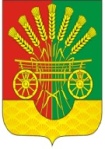 Председатель Совета депутатов сельсоветаГлава сельсовета___________ Г.Х. Валитов___________  З.Ш. ГабзалиловРазослано:постоянной комиссии, прокуратуре района, райфо,  бухгалтерии сельсовета, официальный сайт сельсовета, места для обнародования НПА, в делоПриложение №1 к решению  Совета депутатов Чёрноотрожского  сельсовета Саракташского района Оренбургской области от 17.12.2020    № 23 Источники внутреннего финансирования дефицита местного бюджетана 2021 год и плановый период 2022 и 2023 годов (руб.)Приложение №1 к решению  Совета депутатов Чёрноотрожского  сельсовета Саракташского района Оренбургской области от 17.12.2020    № 23 Источники внутреннего финансирования дефицита местного бюджетана 2021 год и плановый период 2022 и 2023 годов (руб.)Приложение №1 к решению  Совета депутатов Чёрноотрожского  сельсовета Саракташского района Оренбургской области от 17.12.2020    № 23 Источники внутреннего финансирования дефицита местного бюджетана 2021 год и плановый период 2022 и 2023 годов (руб.)Приложение №1 к решению  Совета депутатов Чёрноотрожского  сельсовета Саракташского района Оренбургской области от 17.12.2020    № 23 Источники внутреннего финансирования дефицита местного бюджетана 2021 год и плановый период 2022 и 2023 годов (руб.)Приложение №1 к решению  Совета депутатов Чёрноотрожского  сельсовета Саракташского района Оренбургской области от 17.12.2020    № 23 Источники внутреннего финансирования дефицита местного бюджетана 2021 год и плановый период 2022 и 2023 годов (руб.)КодНаименование кода группы, подгруппы, статьи, вида источника финансирования дефицитов бюджетов, кода классификации операций сектора государственного управления, относящихся к источникам финансирования дефицитов бюджетов Российской Федерации2021 год2022 год2023 год000 01 00 00 00 00 0000 000ИСТОЧНИКИ ВНУТРЕННЕГО ФИНАНСИРОВАНИЯ ДЕФИЦИТОВ БЮДЖЕТОВ0,000,000,00000 01 05 00 00 00 0000 000Изменение остатков средств на счетах по учету средств бюджета0,000,000,00000 01 05 00 00 00 0000 500Увеличение остатков средств бюджетов-22 917 780,00-18 302 600,00-18 266 800,00000 01 05 02 00 00 0000 500Увеличение прочих остатков средств бюджетов-22 917 780,00-18 302 600,00-18 266 800,00000 01 05 02 01 00 0000 510Увеличение прочих остатков денежных средств бюджетов-22 917 780,00-18 302 600,00-18 266 800,00000 01 05 02 01 10 0000 510Увеличение прочих остатков денежных средств бюджетов поселений-22 917 780,00-18 302 600,00-18 266 800,00000 01 05 00 00 00 0000 600Уменьшение остатков средств бюджетов22 917 780,0018 302 600,0018 266 800,00000 01 05 02 00 00 0000 600Уменьшение прочих остатков средств бюджетов22 917 780,0018 302 600,0018 266 800,00000 01 05 02 01 00 0000 610Уменьшение прочих остатков денежных средств бюджетов22 917 780,0018 302 600,0018 266 800,00000 01 05 02 01 10 0000 610Уменьшение прочих остатков денежных средств бюджетов поселений22 917 780,0018 302 600,0018 266 800,00№ п/пКВСРНаименование1.138Администрация   Чёрноотрожского  сельсоветаКВСРКодНаименование1380 00 00000 00 0000 000Администрация  Чёрноотрожского сельсовета1381 08 04020 01 1000 110Государственная пошлина за совершение нотариальных действий должностными лицами органов местного самоуправления, уполномоченными в соответствии с законодательными актами Российской Федерации на совершение нотариальных действий 1381 11 05013 10 0000 120Доходы, получаемые в виде арендной платы за земельные участки, государственная собственность на которые не разграничена и которые расположены в границах сельских поселений, а также средства от продажи права на заключение договоров аренды указанных земельных участков1381 11 05035 10 0000 120Доходы от сдачи в аренду имущества, находящегося в оперативном управлении органов управления поселений и созданных ими учреждений (за исключением имущества муниципальных бюджетных и автономных учреждений)1381 11 09045 10 0000 120Прочие поступления от использования имущества, находящегося в собственности поселений (за исключением имущества муниципальных бюджетных и автономных учреждений, а также имущества муниципальных унитарных предприятий, в том числе казенных)1381 14 01050 10 0000 410Доходы  от продажи квартир, находящихся в собственности поселений1381 14 02052 10 0000 410Доходы  от реализации имущества, находящегося в оперативном управлении учреждений, находящихся в ведении органов управления поселений (за исключением имущества муниципальных бюджетных и автономных учреждений),  в части реализации основных средств по указанному имуществу1381 14 02052 10 0000 440Доходы  от реализации имущества, находящегося в оперативном управлении учреждений, находящихся в ведении органов управления поселений (за исключением имущества муниципальных бюджетных автономных учреждений), в части реализации материальных запасов по указанному имуществу1381 14 02053 10 0000 410Доходы от реализации иного имущества, находящегося в собственности поселений (за исключением имущества муниципальных бюджетных и автономных учреждений, а также имущества муниципальных унитарных предприятий, в том числе казенных) в части реализации основных средств по указанному имуществу1381 14 06020 10 0000 430Доходы от продажи земельных участков, находящихся в собственности сельских поселений (за исключением земельных участков муниципальных бюджетных и автономных учреждений)1381 14 02053 10 0000 440Доходы от реализации иного имущества, находящегося в собственности поселений (за исключением имущества муниципальных бюджетных и  автономных учреждений, а также имущества муниципальных унитарных предприятий, в том числе казенных), в части реализации материальных запасов по указанному имуществу1381 14 04050 10 0000 420Доходы от продажи нематериальных активов, находящихся в собственности поселений1381 14 06013 10 0000 430Доходы от продажи земельных участков, государственная собственность на которые не разграничена и которые расположены в границах сельских поселений1381 1406025 10 0000 430доходы от продажи земельных участков1381 17 01050 10 0000 180Невыясненные поступления, зачисляемые в бюджеты поселений1381 13 01995 10 0000 130Прочие доходы от оказания платных услуг (работ) получателями средств бюджетов поселений 1381 16 18050 10 0000 140Денежные взыскания (штрафы) за нарушение бюджетного законодательства (в части бюджета поселений1381 16 90050 10 0000 140Прочие поступления от денежных взысканий (штрафов) и иных сумм в возмещение ущерба, зачисляемые в бюджеты поселений1381 17 02020 10 0000 180Возмещение потерь сельскохозяйственного производства, связанных с изъятием сельскохозяйственных угодий, расположенных на территории поселений (по обязательствам, возникшим до 1.01.2008г.)138117 05050 10 0000 180Прочие неналоговые доходы бюджетов поселений138 117 15030 10 0005 150Инициативные платежи, зачисляемые в бюджеты сельских поселений (средства, поступающие на благоустройство общественной территории, в том числе парка культуры и отдыха)138117 15030 10 0012 150Инициативные платежи, зачисляемые в бюджеты сельских поселений (средства, поступающие на ремонт автомобильной дороги)1382 02 01001 10 0000 150Дотации бюджетам поселений на выравнивание бюджетной обеспеченности1382 02 01003 10 0000 150Дотации бюджетам поселений на поддержку мер по обеспечению сбалансированности бюджетов1382 02 02088 10 0001 150Субсидии бюджетам поселений на обеспечение мероприятий по капитальному ремонту многоквартирных домов за счет средств, поступивших от государственной корпорации Фонд содействия реформированию жилищно-коммунального хозяйства138 2 02 02088 10 0002 150Субсидии бюджетам поселений на обеспечение мероприятий по переселению граждан из аварийного жилищного фонда за счет средств, поступивших от государственной корпорации Фонд содействия реформированию жилищно-коммунального хозяйства1382 02 02216 10 0000 150Субсидии бюджетам поселений на осуществление дорожной деятельности в отношении автомобильных дорог общего пользования, а также капитального ремонта и ремонта дворовых территорий многоквартирных домов, проездов к дворовым территориям многоквартирных домов населенных пунктов138202 29999 10 0000 150Субсидии бюджетам сельских поселений на реализацию проектов развития общественной инфраструктуры, основанных на местных инициативах138202 275761 10 0000 150Субсидии бюджетам сельских поселений на софинансирование капитальных вложений в объекты государственной (муниципальной) собственности в рамках обеспечения комплексного развития сельских территорий138202 03015 10 0000 150Субвенции бюджетам поселений на осуществление первичного воинского учета на территориях, где отсутствуют воинские комиссариаты1382 02 03024 10 0000 150Субвенции бюджетам поселений на выполнение передаваемых полномочий субъектов Российской Федерации138202 40014 10 0000 150Межбюджетные трансферты, передаваемые бюджетам поселений из бюджета муниципального района на осуществление части полномочий по решению вопросов местного значения в соответствии с заключенными соглашениями1382 02 04012 10 0000 150Межбюджетные трансферты, передаваемые бюджетам поселений для компенсации дополнительных расходов, возникших в результате решений, принятых органами власти другого уровня 1382 02 49999 10 0000 150Межбюджетные трансферты, передаваемые бюджетам сельских поселений на реализацию проектов развития сельских поселений, основанных на местных инициативах1382 02 02077 10 0000 150Субсидии бюджетам сельских поселений на софинансирование капитальных вложений в объекты муниципальной собственности1382 04 05099 10 0000 150Прочие безвозмездные поступления от негосударственных организаций в бюджеты сельских поселений1382 07 05030 10 0000 150Прочие безвозмездные поступления в бюджеты сельских поселений КВСРКод группы, подгруппы, статьи и вида источниковНаименование13800 00 00 00 00 0000 000Администрация Чёрноотрожского сельсовета13801 00 00 00 00 0000 000Источники внутреннего финансирования дефицитов бюджетов13801 05 00 00 00 0000 000Изменение остатков средств на счетах по учету средств бюджета13801 05 00 00 00 0000 500Увеличение остатков средств бюджета13801 05 02 00 00 0000 500Увеличение прочих остатков средств бюджета13801 05 02 01 00 0000 510Увеличение прочих остатков денежных средств13801 05 02 01 10 0000 510Увеличение прочих остатков денежных средств местных бюджетов 13801 05 00 00 00 0000 600Уменьшение остатков средств бюджетов13801 05 02 00 00 0000 600Уменьшение прочих остатков средств бюджетов13801 05 02 01 00 0000 610Уменьшение прочих остатков денежных средств13801 05 02 01 10 0000 610Уменьшение прочих остатков денежных средств местных бюджетовНаименование кода дохода бюджетаКод бюджетной классификации Российской Федерации2021 год2022 год2023 год123456Доходы бюджета - ВСЕГО: В том числе:010X22 917 780,00   18 302 600,0018 266 800,00НАЛОГОВЫЕ И НЕНАЛОГОВЫЕ ДОХОДЫ010000 1000000000000000010 713 913,0010 845 000,0011 115 000,00НАЛОГИ НА ПРИБЫЛЬ, ДОХОДЫ010000 101000000000000005 032 000,005 056 000,005 067 000,00Налог на доходы физических лиц010000 101020000100001105 032 000,005 056 000,005 067 000,00Налог на доходы физических лиц с доходов, источником которых является налоговый агент, за исключением доходов, в отношении которых исчисление и уплата налога осуществляются в соответствии со статьями 227, 227.1 и 228 Налогового кодекса Российской Федерации010000 101020100100001105 032 000,005 056 000,005 067 000,00Налог на доходы физических лиц с доходов, источником которых является налоговый агент, за исключением доходов, в отношении которых исчисление и уплата налога осуществляются в соответствии со статьями 227, 227.1 и 228 Налогового кодекса Российской Федерации010182 101020100110001105 032 000,005 056 000,005 067 000,00Налог на доходы физических лиц с доходов, полученных физическими лицами в соответствии со статьей 228 Налогового кодекса Российской Федерации010000 101020300100001100,000,000,00НАЛОГИ НА ТОВАРЫ (РАБОТЫ, УСЛУГИ), РЕАЛИЗУЕМЫЕ НА ТЕРРИТОРИИ РОССИЙСКОЙ ФЕДЕРАЦИИ010000 103000000000000002 849 000,002 944 000,003 061 000,00Акцизы по подакцизным товарам (продукции), производимым на территории Российской Федерации010000 103020000100001102 849 000,002 944 000,003 061 000,00Доходы от уплаты акцизов на дизельное топливо, подлежащие распределению между бюджетами субъектов Российской Федерации и местными бюджетами с учетом установленных дифференцированных нормативов отчислений в местные бюджеты010100 103022300100001101 308 000,001 353 000,001 417 000,00Доходы от уплаты акцизов на дизельное топливо, подлежащие распределению между бюджетами субъектов Российской Федерации и местными бюджетами с учетом установленных дифференцированных нормативов отчислений в местные бюджеты (по нормативам, установленным Федеральным законом о федеральном бюджете в целях формирования дорожных фондов субъектов Российской Федерации)010100 103022310100001101 308 000,001 353 000,001 417 000,00Доходы от уплаты акцизов на моторные масла для дизельных и (или) карбюраторных (инжекторных) двигателей, подлежащие распределению между бюджетами субъектов Российской Федерации и местными бюджетами с учетом установленных дифференцированных нормативов отчислений в местные бюджеты010100 103022400100001107 000,008 000,008 000,00Доходы от уплаты акцизов на моторные масла для дизельных и (или) карбюраторных (инжекторных) двигателей, подлежащие распределению между бюджетами субъектов Российской Федерации и местными бюджетами с учетом установленных дифференцированных нормативов отчислений в местные бюджеты (по нормативам, установленным Федеральным законом о федеральном бюджете в целях формирования дорожных фондов субъектов Российской Федерации)010100 103022410100001107 000,008 000,008 000,00Доходы от уплаты акцизов на автомобильный бензин, подлежащие распределению между бюджетами субъектов Российской Федерации и местными бюджетами с учетом установленных дифференцированных нормативов отчислений в местные бюджеты010100 103022500100001101 721 000,001 776 000,001 854 000,00Доходы от уплаты акцизов на автомобильный бензин, подлежащие распределению между бюджетами субъектов Российской Федерации и местными бюджетами с учетом установленных дифференцированных нормативов отчислений в местные бюджеты (по нормативам, установленным Федеральным законом о федеральном бюджете в целях формирования дорожных фондов субъектов Российской Федерации)010100 103022510100001101 721 000,001 776 000,001 854 000,00Доходы от уплаты акцизов на прямогонный бензин, подлежащие распределению между бюджетами субъектов Российской Федерации и местными бюджетами с учетом установленных дифференцированных нормативов отчислений в местные бюджеты010100 10302260010000110-187 000,00-193 000,00-218 000,00Доходы от уплаты акцизов на прямогонный бензин, подлежащие распределению между бюджетами субъектов Российской Федерации и местными бюджетами с учетом установленных дифференцированных нормативов отчислений в местные бюджеты (по нормативам, установленным Федеральным законом о федеральном бюджете в целях формирования дорожных фондов субъектов Российской Федерации)010100 10302261010000110-187 000,00-193 000,00-218 000,00НАЛОГИ НА СОВОКУПНЫЙ ДОХОД010000 10500000000000000315 000,00325 000,00360 000,00Налог, взимаемый в связи с применением упрощенной системы налогообложения010000 10501000000000110105 000,00115 000,00145 000,00Налог, взимаемый с налогоплательщиков, выбравших в качестве объекта налогообложения доходы010000 1050101001000011080 000,0090 000,00115 000,00Налог, взимаемый с налогоплательщиков, выбравших в качестве объекта налогообложения доходы010000 1050101101000011080 000,0090 000,00115 000,00Налог, взимаемый с налогоплательщиков, выбравших в качестве объекта налогообложения доходы010182 1050101101100011080 000,0090 000,00115 000,00Налог, взимаемый с налогоплательщиков, выбравших в качестве объекта налогообложения доходы, уменьшенные на величину расходов010000 1050102001000011025 000,0025 000,0030 000,00Налог, взимаемый с налогоплательщиков, выбравших в качестве объекта налогообложения доходы, уменьшенные на величину расходов010000 1050102101000011025 000,0025 000,0030 000,00Налог, взимаемый с налогоплательщиков, выбравших в качестве объекта налогообложения доходы, уменьшенные на величину расходов010182 1050102101100011025 000,0025 000,0030 000,00Единый сельскохозяйственный налог010000 10503000010000110210 000,00210 000,00215 000,00Единый сельскохозяйственный налог010000 10503010010000110210 000,00210 000,00215 000,00Единый сельскохозяйственный налог 010182 10503010011000110210 000,00210 000,00215 000,00НАЛОГИ НА ИМУЩЕСТВО010000 106000000000000002 410 000,002 512 000,002 619 000,00Налог на имущество физических лиц010000 10601000000000110124 000,00124 000,00124 000,00Налог на имущество физических лиц, взимаемый по ставкам, применяемым к объектам налогообложения, расположенным в границах сельских поселений010000 10601030100000110124 000,00124 000,00124 000,00Налог на имущество физических лиц, взимаемый по ставкам, применяемым к объектам налогообложения, расположенным в границах поселений010182 10601030101000110124 000,00124 000,00124 000,00Земельный налог010000 106060000000001102 286 000,002 388 000,002 495 000,00Земельный налог с организаций010000 10606030000000110537 000,00537 000,00537 000,00Земельный налог с организаций, обладающих земельным участком, расположенным в границах сельских поселений010000 10606033100000110537 000,00537 000,00537 000,00Земельный налог с организаций, обладающих земельным участком, расположенным в границах сельских поселений (сумма платежа (перерасчеты, недоимка и задолженность по соответствующему платежу, в том числе по отмененному)01018 210 606 033 101 000 000537 000,00537 000,00537 000,00Земельный налог с физических лиц010000 106060400000001101 749 000,001 851 000,001 958 000,00Земельный налог с физических лиц, обладающих земельным участком, расположенным в границах сельских поселений010000 106060431000001101 749 000,001 851 000,001 958 000,00Земельный налог с физических лиц, обладающих земельным участком, расположенным в границах сельских поселений (сумма платежа (перерасчеты, недоимка и задолженность по соответствующему платежу, в том числе по отмененному)010182 106060431010001101 749 000,001 851 000,001 958 000,00ДОХОДЫ ОТ ИСПОЛЬЗОВАНИЯ ИМУЩЕСТВА, НАХОДЯЩЕГОСЯ В ГОСУДАРСТВЕННОЙ И МУНИЦИПАЛЬНОЙ СОБСТВЕННОСТИ010000 111000000000000008 000,008 000,008 000,00Доходы, получаемые в виде арендной либо иной платы за передачу в возмездное пользование государственного и муниципального имущества (за исключением имущества бюджетных и автономных учреждений, а также имущества государственных и муниципальных унитарных предприятий, в том числе казенных)010000 111050000000001208 000,008 000,008 000,00Доходы от сдачи в аренду имущества, находящегося в оперативном управлении органов государственной власти, органов местного самоуправления, государственных внебюджетных фондов и созданных ими учреждений (за исключением имущества бюджетных и автономных учреждений)010000 111050300000001208 000,008 000,008 000,00Доходы от сдачи в аренду имущества, находящегося в оперативном управлении органов управления сельских поселений и созданных ими учреждений (за исключением имущества муниципальных бюджетных и автономных учреждений)010138 111050351000001208 000,008 000,008 000,00ДОХОДЫ ОТ ПРОДАЖИ МАТЕРИАЛЬНЫХ И НЕМАТЕРИАЛЬНЫХ АКТИВОВ10000 1140000000000000099 913,000,000,00Доходы от реализации имущества, находящегося в государственной и муниципальной собственности (за исключением движимого имущества бюджетных и автономных учреждений, а также имущества государственных и муниципальных унитарных предприятий, в том числе казенных)010000 1140200000000000068 670,000,000,00Доходы от реализации имущества, находящегося в собственности сельских поселений (за исключением движимого имущества муниципальных бюджетных и автономных учреждений, а также имущества муниципальных унитарных предприятий, в том числе казенных), в части реализации основных средств по указанному имуществу010000 1140205010000041068 670,000,000,00Доходы от реализации иного имущества, находящегося в собственности сельских поселений (за исключением имущества муниципальных бюджетных и автономных учреждений, а также имущества муниципальных унитарных предприятий, в том числе казенных), в части реализации основных средств по указанному имуществу010138 1140205310000041068 670,000,000,00Доходы от продажи земельных участков, находящихся в государственной и муниципальной собственности010000 1140600000000000031 243,000,000,00Доходы от продажи земельных участков, государственная собственность на которые разграничена (за исключением земельных участков бюджетных и автономных учреждений)10000 1140602010000043031 243,000,000,00Доходы от продажи земельных участков, находящихся в собственности сельских поселений (за исключением земельных участков муниципальных бюджетных и автономных учреждений)0101381140602010000043031 243,000,000,00ПРОЧИЕ НЕНАЛОГОВЫЕ ДОХОДЫ010000 117000000000000001 113 567,000,000,00Инициативные платежи010000 117150000000001501 113 567,000,000,00Инициативные платежи, зачисляемые в бюджеты сельских поселений010000 117150301000001501 113 567,000,000,00Инициативные платежи, зачисляемые в бюджеты сельских поселений (средства, поступающие на приобретение оборудования для спортивной (игровой, спортивно-игровой) площадки)010000 117150301000021500,000,000,00Инициативные платежи, зачисляемые в бюджеты сельских поселений (средства, поступающие на капитальный ремонт спортивной (игровой, спортивно-игровой) площадки)010000 117150301000031500,000,000,00Инициативные платежи, зачисляемые в бюджеты сельских поселений (средства, поступающие на монтаж (демонтаж) спортивной (игровой, спортивно-игровой) площадки)010000 117150301000041500,000,000,00Инициативные платежи, зачисляемые в бюджеты сельских поселений (средства, поступающие на благоустройство общественной территории,в том числе парка культуры и отдыха)010138 11715030100005150335 508,000,000,00Инициативные платежи, зачисляемые в бюджеты сельских поселений (средства, поступающие на благоустройство мест захоронения)010000 117150301000121500,000,000,00Инициативные платежи, зачисляемые в бюджеты сельских поселений (средства, поступающие на ремонт автомобильной дороги)010138 11715030100012150778 059,000,000,00БЕЗВОЗМЕЗДНЫЕ ПОСТУПЛЕНИЯ010000 2000000000000000011 090 300,007 457 600,007 151 800,00БЕЗВОЗМЕЗДНЫЕ ПОСТУПЛЕНИЯ ОТ ДРУГИХ БЮДЖЕТОВ БЮДЖЕТНОЙ СИСТЕМЫ РОССИЙСКОЙ ФЕДЕРАЦИИ010000 2020000000000000010 885 300,007 457 600,007 151 800,00Дотации бюджетам бюджетной системы Российской Федерации010000 202100000000001507 229 000,006 200 000,005 884 000,00Дотации на выравнивание бюджетной обеспеченности010000 202150010000001507 229 000,006 200 000,005 884 000,00Дотации бюджетам сельских поселений на выравнивание бюджетной обеспеченности из бюджета субъекта Российской Федерации010138 202150011000001507 229 000,006 200 000,005 884 000,00Субсидии бюджетам бюджетной системы Российской Федерации (межбюджетные субсидии)010000 202200000000001503 401 400,001 000 000,001 000 000,00Субсидии бюджетам на осуществление дорожной деятельности в отношении автомобильных дорог общего пользования, а также капитального ремонта и ремонта дворовых территорий многоквартирных домов, проездов к дворовым территориям многоквартирных домов населенных пунктов010000 202202160000001500,001 000 000,001 000 000,00Субсидии бюджетам сельских поселений на осуществление дорожной деятельности в отношении автомобильных дорог общего пользования, а также капитального ремонта и ремонта дворовых территорий многоквартирных домов, проездов к дворовым территориям многоквартирных домов населенных пунктов010138 202202161000001500,001 000 000,001 000 000,00Субсидии бюджетам на софинансирование капитальных вложений в объекты государственной (муниципальной) собственности в рамках обеспечения комплексного развития сельских территорий010000 2022757611000001501 401 400,000,000,00Субсидии бюджетам сельских поселений на софинансирование капитальных вложений в объекты государственной (муниципальной) собственности в рамках обеспечения комплексного развития сельских территорий010138 2022757611000001501 401 400,000,000,00Прочие субсидии010000 202299990000001502 000 000,000,000,00Прочие субсидии бюджетам сельских поселений010138 202299991000001502 000 000,000,000,00Субвенции бюджетам бюджетной системы Российской Федерации010000 20230000000000150254 900,00257 600,00267 800,00Субвенции бюджетам на осуществление первичного воинского учета на территориях, где отсутствуют военные комиссариаты010000 20235118000000150254 900,00257 600,00267 800,00Субвенции бюджетам сельских поселений на осуществление первичного воинского учета на территориях, где отсутствуют военные комиссариаты010138 20235118100000150254 900,00257 600,00267 800,00Безвозмездные поступления от негосударственных организаций010000 2 04 0000 00 0000 150205 000,000,000,00Безвозмездные поступления от негосударственных организаций в бюджеты сельских поселений010000 2 04 05000 10 0000 150205 000,000,000,00Прочие безвозмездные поступления от негосударственных организаций в бюджеты сельских поселений010138 2 04 05099 10 0000 150205 000,000,000,00Прочие безвозмездные поступления010000 2 07 00000 00 0000 1500,000,000,00Прочие безвозмездные поступления в бюджеты сельских поселений010000 2 07 05000 10 0000 1500,000,000,00Прочие безвозмездные поступления в бюджеты сельских поселений010138 2 07 05030 10 0000 1500,000,000,00Всего доходов и безвозмездные перечисления22 917 780,0018 302 600,0018 266 800,00КодНаименование разделов и подразделов функциональной классификации расходов местного  бюджета 2021 год2022год2023год0100Общегосударственные вопросы6 017 500,005 123 777,004 873 800,000102Функционирование высшего должностного лица субъекта Российской Федерации и муниципального образования1 300 000,001 300 000,001 300 000,000103Функционирование законодательных (представительных) органов государственной власти и представительных органов муниципальных образований0,000,000,000104Функционирование Правительства Российской Федерации, высших исполнительных органов государственной власти субъектов Российской Федерации, местных администраций4 635 300,003 741 577,003 491 600,000106Обеспечение деятельности финансовых, налоговых и таможенных органов и органов финансового (финансово-бюджетного) надзора82 200,0082 200,0082 200,000107Обеспечение проведения выборов и референдумов0,000,000,000113Другие общегосударственные вопросы0,000,000,000200Национальная оборона254 900,00257 600,00267 800,000203Мобилизационная и вневойсковая подготовка254 900,00257 600,00267 800,000300Национальная безопасность и правоохранительная деятельность162 000,00162 000,00162 000,000304Органы юстиции0,000,000,000310Обеспечение пожарной безопасности132 000,00132 000,00132 000,000314Другие вопросы в области национальной безопасности и правоохранительной деятельности30 000,0030 000,0030 000,000400Национальная экономика4 627 059,003 944 000,004 061 000,000409Дорожное хозяйство (дорожные фонды)4 627 059,003 944 000,004 061 000,000412Другие вопросы в области национальной экономики0,000,000,000500Жилищно-коммунальное хозяйство3 654 421,00613 323,00700 300,000501Жилищное хозяйство4 000,004 000,004 000,000502Коммунальное хозяйство0,000,000,000503Благоустройство3 650 421,00609 323,00696 300,000800Культура, кинематография 8 103 700,008 103 700,008 103 700,000801Культура8 103 700,008 103 700,008 103 700,001000Социальная политика48 200,0048 200,0048 200,001001Пенсионное обеспечение48 200,0048 200,0048 200,001003Социальное обеспечение населения0,000,000,001100Физическая культура и спорт50 000,0050 000,0050 000,001101Физическая культура 50 000,0050 000,0050 000,00Итого расходов22 917 780,0018 302 600,0018 266 800,00НаименованиеРазделПодразделКЦСРКВР202120222023ОБЩЕГОСУДАРСТВЕННЫЕ ВОПРОСЫ010000000000000006 017 500,00   5 123 777,00   4 873 800,00    Функционирование высшего должностного лица субъекта Российской Федерации и муниципального образования010200000000000001 300 000,00   1 300 000,00   1 300 000,00   Муниципальная программа "Реализация муниципальной политики на территории муниципального образования Чёрноотрожский сельсовет Саракташского района Оренбургской области на 2018-2024 годы"010268000000000001 300 000,00   1 300 000,00   1 300 000,00   Подпрограмма "Осуществление деятельности аппарата управления "010268100000000001 300 000,00   1 300 000,00   1 300 000,00   Глава муниципального образования010268100100100001 300 000,00   1 300 000,00   1 300 000,00    Расходы на выплаты персоналу государственных (муниципальных) органов01026810010010120 1 300 000,00   1 300 000,00   1 300 000,00   Функционирование Правительства Российской Федерации, высших исполнительных органов государственной власти субъектов Российской Федерации, местных администраций010400000000000004 635 300,00    3 741 577,00    3 491 600,00   Муниципальная программа "Реализация муниципальной политики на территории муниципального образования Чёрноотрожский сельсовет Саракташского района Оренбургской области на 2018-2024 годы"010468000000000004 635 300,00   3 741 577,00   3 491 600,00   Подпрограмма "Осуществление деятельности аппарата управления"010468100000000004 635 300,00   3 741 577,00   3 491 600,00   Аппарат администрации муниципального образования010468100100200004 635 300,00   3 741 577,00   3 491 600,00    Расходы на выплаты персоналу государственных (муниципальных) органов010468100100201203 568 200,00   3 453 300,00   3 323 300,00   Иные закупки товаров, работ и услуг для государственных (муниципальных) нужд01046810010020240990 600,00   216 777,00    96 800,00    Иные межбюджетные трансферты0104681001002054051 500,00   51 500,00   51 500,00    Уплата налогов, сборов и иных платежей01046810010020850 25 000,00   20 000,00   20 000,00   Обеспечение деятельности финансовых, налоговых и таможенных органов и органов финансового (финансово-бюджетного) надзора01060000000000000   82 200,00    82 200,00    82 200,00   Муниципальная программа "Реализация муниципальной политики на территории муниципального образования Черноотрожский сельсовет Саракташского района Оренбургской области на 2018-2024 годы"01066800000000000   82 200,00    82 200,00    82 200,00    Подпрограмма "Осуществление деятельности аппарата управления"01066810000000000   82 200,00    82 200,00    82 200,00    Межбюджетные трансферты на осуществление части переданных в район полномочий по внешнему муниципальному контролю01066810010080000   82 200,00    82 200,00    82 200,00   Иные межбюджетные трансферты01066810010080540   82 200,00    82 200,00    82 200,00   Обеспечение проведения выборов и референдумов010700000000000000,000,000,00 Непрограммное направление расходов (непрограммные мероприятия)010777000000000000,000,000,00 Проведение выборов в представительные органы муниципального образования010777000100500000,000,000,00 Иные бюджетные ассигнования010777000100508000,000,000,00Другие общегосударственные вопросы011300000000000000,000,000,00 Членские взносы Совета (Ассоциации) муниципальных образований Оренбургской области011377000000000000,000,000,00 Иные бюджетные ассигнования011377000951000000,000,000,00 Уплата налогов, сборов и иных платежей011377000951008500,000,000,00НАЦИОНАЛЬНАЯ ОБОРОНА02000000000000000 254 900,00   257 600,00   267 800,00   Мобилизационная и вневойсковая подготовка02030000000000000 254 900,00   257 600,00   267 800,00    Муниципальная программа "Реализация муниципальной политики на территории муниципального образования Чёрноотрожский сельсовет Саракташского района Оренбургской области на 2018-2024 годы"02036800000000000 254 900,00   257 600,00   267 800,00    Подпрограмма "Обеспечение осуществления части, переданных органами власти другого уровня, полномочий"02036820000000000 254 900,00   257 600,00   267 800,00    Осуществление первичного воинского учета на территориях, где отсутствуют военные комиссариаты02036820051180000 254 900,00   257 600,00    267 800,00    Расходы на выплаты персоналу государственных (муниципальных) органов02036820051180120 247 400,00   249 600,00    257 800,00    Иные закупки товаров, работ и услуг для государственных (муниципальных) нужд02036820051180240     7 500,00   8000,0010000,00НАЦИОНАЛЬНАЯ БЕЗОПАСНОСТЬ И ПРАВООХРАНИТЕЛЬНАЯ ДЕЯТЕЛЬНОСТЬ03000000000000000 162 000,00   162 000,00    162 000,00   Обеспечение пожарной безопасности03100000000000000 132 000,00   132 000,00    132 000,00   Муниципальная программа "Реализация муниципальной политики на территории муниципального образования Чёрноотрожский сельсовет Саракташского района Оренбургской области на 2018-2024 годы"03106800000000000 132 000,00   132 000,00    132 000,00   Подпрограмма "Обеспечение пожарной безопасности на территории муниципального образования Черноотрожский сельсовет"03106830000000000 132 000,00   132 000,00    132 000,00   Финансовое обеспечение мероприятий на обеспечение пожарной безопасности на территории муниципального образования поселения03106830095020000 132 000,00   132 000,00    132 000,00    Иные закупки товаров, работ и услуг для государственных (муниципальных) нужд03106830095020240 132 000,00   132 000,00    132 000,00   Другие вопросы в области национальной безопасности и правоохранительной деятельности03140000000000000   30 000,00    30 000,00    30 000,00   Муниципальная программа "Реализация муниципальной политики на территории муниципального образования Чёрноотрожский сельсовет Саракташского района Оренбургской области на 2018-2024 годы"03146800000000000   30 000,00    30 000,00    30 000,00   Подпрограмма «Обеспечение поддержки добровольных народных дружин на территории муниципального образования Черноотрожский сельсовет»03146840020040000   30 000,00    30 000,00    30 000,00   Меры поддержки добровольных народных дружин03146840020040000   30 000,00    30 000,00    30 000,00    Иные закупки товаров, работ и услуг для обеспечения государственных (муниципальных) нужд03146840020040240   30 000,00    30 000,00    30 000,00   НАЦИОНАЛЬНАЯ ЭКОНОМИКА040000000000000004 627 059,00   3 944 000,00   4 061 000,00   Дорожное хозяйство (дорожные фонды)040900000000000004 627 059,00   3 944 000,00   4 061 000,00    Муниципальная программа "Реализация муниципальной политики на территории муниципального образования Чёрноотрожский сельсовет Саракташского района Оренбургской области на 2018-2024 годы"040968000000000004 627 059,00   3 944 000,00   4 061 000,00   Подпрограмма "Развитие дорожного хозяйства на территории муниципального образования Чёрноотрожский сельсовет"040968500000000004 627 059,00   3 944 000,00   4 061 000,00   Содержание, ремонт и  капитальный ремонт автомобильных дорог общего пользования и искусственных сооружений на них040968500952800002 629 000,00   3 944 000,00   4 061 000,00    Иные закупки товаров, работ и услуг для государственных (муниципальных) нужд040968500952802402 629 000,00   3 944 000,00   4 061 000,00   Расходы на осуществление дорожной деятельности в отношении автомобильных дорог местного значения за счет средств дотации на сбалансированность0409685009Д2800000,000,000,00 Иные закупки товаров, работ и услуг для государственных (муниципальных) нужд0409685009Д2802400,000,000,00Реализация проектов развития общественной инфраструктуры, основанных на местных инициативах0409685П5S14010001 998 059,00   0,000,00Иные закупки товаров, работ и услуг для государственных (муниципальных) нужд0409685П5S14012401 998 059,00   0,000,00 Софинансирование расходов по капитальному ремонту автомобильных дорог общего пользования  населенных пунктов040968500S0410000     -        -         -     Иные закупки товаров, работ и услуг для государственных (муниципальных) нужд040968500S0410240     -        -         -     ЖИЛИЩНО-КОММУНАЛЬНОЕ ХОЗЯЙСТВО050000000000000003 654 421,00   613 323,00    700 300,00   Жилищное хозяйство05010000000000000     4 000,00     4 000,00      4 000,00    Непрограммное направление расходов (непрограммные мероприятия)05017700000000000     4 000,00     4 000,00      4 000,00    Исполнение обязательств по уплате взносов на капитальный ремонт в отношении помещений, собственниками которых являются органы местного самоуправления05017700090140000     4 000,00     4 000,00      4 000,00    Иные закупки товаров, работ и услуг для государственных (муниципальных) нужд05017700090140240     4 000,00     4 000,00      4 000,00   Благоустройство050300000000000003 650 421,00   609 323,00 696 300,00    Муниципальная программа "Реализация муниципальной политики на территории муниципального образования Чёрноотрожский сельсовет Саракташского района Оренбургской области на 2018-2024 годы"050368000000000003 650 421,00   609 323,00 696 300,00   Подпрограмма "Благоустройство на территории муниципального образования Чёрноотрожский сельсовет"05036860000000000 100 923,00   609 323,00 696 300,00   Финансовое обеспечение мероприятий по благоустройству территорий муниципального образования поселения05036860095310000 100 923,00   609 323,00 696 300,00    Иные закупки товаров, работ и услуг для государственных (муниципальных) нужд05036860095310240 100 923,00   609 323,00 696 300,00    Реализация мероприятий федеральной целевой программы "Увековечение памяти погибших при защите Отечества на 2019 - 2024 годы"050368 6 0L2990000     -     0,000,00 Иные закупки товаров, работ и услуг для обеспечения государственных (муниципальных) нужд050368 6 0L2990240     -     0,000,00Реализация проектов развития общественной инфраструктуры, основанных на местных инициативах0503686П5S14020001 547 508,00   0,000,00Иные закупки товаров, работ и услуг для обеспечения государственных (муниципальных) нужд0503686П5S14022401 547 508,00   0,000,00Подпрограмма "Комплексное развитие сельских территорий на территории муниципального образования Чёрноотрожский сельсовет"050368600000000002 001 990,00   0,000,00 Обеспечение  комплексного развития сельских территорий 050368А00L57600002 001 990,00   0,000,00 Иные закупки товаров, работ и услуг для государственных (муниципальных) нужд050368А00L57602402 001 990,00   0,000,00КУЛЬТУРА, КИНЕМАТОГРАФИЯ080000000000000008 103 700,00   8 103 700,00   8 103 700,00   Культура080100000000000008 103 700,00   8 103 700,00   8 103 700,00    Муниципальная программа "Реализация муниципальной политики на территории муниципального образования Чёрноотрожский сельсовет Саракташского района Оренбургской области на 2018-2024 годы"080168000000000008 103 700,00   8 103 700,00   8 103 700,00   Подпрограмма "Развитие культуры на территории муниципального образования Чёрноотрожский сельсовет"080168700000000008 103 700,00   8 103 700,00   8 103 700,00   Финансирование социально значимых мероприятий080168700951100000,000,000,00Иные закупки товаров, работ и услуг для обеспечения государственных (муниципальных) нужд080168700951102400,000,000,00 Финансовое обеспечение мероприятий, направленных на развитие культуры на территории муниципального образования поселения08016870095220000     -        -         -      Иные закупки товаров, работ и услуг для государственных (муниципальных) нужд08016870095220240     -        -         -     Реализация проектов развития общественной инфраструктуры, основанных на местных инициативах0801687П5S09900000,000,000,00Бюджетные инвестиции в объекты капитального строительства государственной (муниципальной) собственности0801687П5S09904100,000,000,00Финансовое обеспечение части переданных полномочий по организации досуга и обеспечению жителей услугами организации культуры и библиотечного обслуживания080168700750800008 103 700,00   8 103 700,00   8 103 700,00   Иные межбюджетные трансферты080168700750805408 103 700,00   8 103 700,00   8 103 700,00   Социальное обеспечение населения10000000000000000   48 200,00    48 200,00    48 200,00   Пенсионное обеспечение10010000000000000 48 200,00        48 200,00   48 200,00   Муниципальная программа "Реализация муниципальной политики на территории муниципального образования Чёрноотрожский сельсовет Саракташского района Оренбургской области на 2018-2024 годы"10016800000000000   48 200,00    48 200,00    48 200,00   Подпрограмма "Осуществление деятельности аппарата управления"10016810000000000   48 200,00    48 200,00    48 200,00   Предоставление пенсии за выслугу лет муниципальным служащим муниципальных образований поселений10016810025050000   48 200,00    48 200,00    48 200,00   Публичные нормативные социальные выплаты гражданам10016810025050310   48 200,00    48 200,00    48 200,00   ФИЗИЧЕСКАЯ КУЛЬТУРА И СПОРТ11000000000000000   50 000,00    50 000,00    50 000,00   Физическая культура11010000000000000   50 000,00    50 000,00    50 000,00   Муниципальная программа "Реализация муниципальной политики на территории муниципального образования Чёрноотрожский сельсовет Саракташского района Оренбургской области на 2018-2024 годы"11016800000000000   50 000,00    50 000,00    50 000,00   Подпрограмма "Развитие физической культуры и массового спорта на территории муниципального образования Черноотрожский сельсовет"11016880000000000   50 000,00    50 000,00    50 000,00   Финансовое обеспечение мероприятий в области физической культуры и  спорта на территории муниципального образования поселения11016880095240000   50 000,00    50 000,00    50 000,00   Иные закупки товаров, работ и услуг для государственных (муниципальных) нужд11016880095240240   50 000,00    50 000,00    50 000,00   ИТОГО ПО РАЗДЕЛАМ РАСХОДОВ22 917 780,00      18 302 600,00       18 266 800,00   НаименованиеНаименованиеКВСРРазделПодразделКЦСРКВР202120222023Администрация МО Черноотрожский сельсоветАдминистрация МО Черноотрожский сельсовет13801000000000000000    22 917 780,00   17 302 600,00    17 266 800,00   ОБЩЕГОСУДАРСТВЕННЫЕ ВОПРОСЫОБЩЕГОСУДАРСТВЕННЫЕ ВОПРОСЫ138010000000000000006 017 500,005 123 777,004 873 800,00 Функционирование высшего должностного лица субъекта Российской Федерации и муниципального образования Функционирование высшего должностного лица субъекта Российской Федерации и муниципального образования138010200000000000001 300 000,001 300 000,001 300 000,00Муниципальная программа "Реализация муниципальной политики на территории муниципального образования Чёрноотрожский сельсовет Саракташского района Оренбургской области на 2018-2024 годы"Муниципальная программа "Реализация муниципальной политики на территории муниципального образования Чёрноотрожский сельсовет Саракташского района Оренбургской области на 2018-2024 годы"138010268000000000001 300 000,001 300 000,001 300 000,00Подпрограмма "Осуществление деятельности аппарата управления"Подпрограмма "Осуществление деятельности аппарата управления"138010268100000000001 300 000,001 300 000,001 300 000,00Глава муниципального образованияГлава муниципального образования138010268100100100001 300 000,001 300 000,001 300 000,00Расходы на выплаты персоналу государственных (муниципальных) органовРасходы на выплаты персоналу государственных (муниципальных) органов138010268100100101201 300 000,001 300 000,001 300 000,00Фонд оплаты труда государственных (муниципальных) органовФонд оплаты труда государственных (муниципальных) органов138010268100100101211 000 000,001 000 000,001 000 000,00Взносы по обязательному социальному страхованию на выплаты денежного содержания и иные выплаты работникам государственных (муниципальных) органовВзносы по обязательному социальному страхованию на выплаты денежного содержания и иные выплаты работникам государственных (муниципальных) органов13801026810010010129300 000,00300 000,00300 000,00 Функционирование Правительства Российской Федерации, высших исполнительных органов государственной власти субъектов Российской Федерации, местных администраций Функционирование Правительства Российской Федерации, высших исполнительных органов государственной власти субъектов Российской Федерации, местных администраций138010400000000000004 635 300,003 741 577,003 491 600,00 Муниципальная программа "Реализация муниципальной политики на территории муниципального образования Чёрноотрожский сельсовет Саракташского района Оренбургской области на 2018-2024 годы" Муниципальная программа "Реализация муниципальной политики на территории муниципального образования Чёрноотрожский сельсовет Саракташского района Оренбургской области на 2018-2024 годы"138010468000000000004 635 300,003 741 577,003 491 600,00Подпрограмма "Осуществление деятельности аппарата управления "Подпрограмма "Осуществление деятельности аппарата управления "138010468100000000004 635 300,003 741 577,003 491 600,00Аппарат администрации муниципального образованияАппарат администрации муниципального образования138010468100100200004 635 300,003 741 577,003 491 600,00Расходы на выплаты персоналу государственных (муниципальных) органовРасходы на выплаты персоналу государственных (муниципальных) органов138010468100100201203 568 200,003 453 300,003 323 300,00Фонд оплаты труда государственных (муниципальных) органовФонд оплаты труда государственных (муниципальных) органов138010468100100201212 753 300,002 653 300,002 553 300,00 Взносы по обязательному социальному страхованию на выплаты денежного содержания и иные выплаты работникам государственных (муниципальных) органов Взносы по обязательному социальному страхованию на выплаты денежного содержания и иные выплаты работникам государственных (муниципальных) органов13801046810010020129814 900,00800 000,00770 000,00Иные закупки товаров, работ и услуг для государственных (муниципальных) нуждИные закупки товаров, работ и услуг для государственных (муниципальных) нужд13801046810010020240990 600,00216 777,0096 800,00Прочая закупка товаров, работ и услуг для государственных (муниципальных) нуждПрочая закупка товаров, работ и услуг для государственных (муниципальных) нужд13801046810010020244855 600,00101 777,000,00 Закупка энергетических ресурсов Источник: https://www.budgetnik.ru/art/103870-kvr-247
Любое использование материалов допускается только при наличии гиперссылки. Закупка энергетических ресурсов Источник: https://www.budgetnik.ru/art/103870-kvr-247
Любое использование материалов допускается только при наличии гиперссылки.13801046810010020247135 000,00115 000,0096 800,00Иные межбюджетные трансфертыИные межбюджетные трансферты1380104681001002054051 500,0051 500,0051 500,00Уплата налогов, сборов и иных платежейУплата налогов, сборов и иных платежей1380104681001002085025 000,0020 000,0020 000,00Уплата иных платежейУплата иных платежей1380104681001002085115 000,0010 000,0010 000,00Уплата иных платежейУплата иных платежей1380104681001002085310 000,0010 000,0010 000,00Обеспечение деятельности финансовых, налоговых и таможенных органов и органов финансового (финансово-бюджетного) надзораОбеспечение деятельности финансовых, налоговых и таможенных органов и органов финансового (финансово-бюджетного) надзора2320106000000000000082 200,0082 200,0082 200,00Муниципальная программа "Реализация муниципальной политики на территории муниципального образования Черноотрожский сельсовет Саракташского района Оренбургской области на 2018-2024 годы"Муниципальная программа "Реализация муниципальной политики на территории муниципального образования Черноотрожский сельсовет Саракташского района Оренбургской области на 2018-2024 годы"1380106680000000000082 200,0082 200,0082 200,00Подпрограмма "Осуществление деятельности аппарата управления "Подпрограмма "Осуществление деятельности аппарата управления "1380106681000000000082 200,0082 200,0082 200,00Межбюджетные трансферты на осуществление части переданных в район полномочий по внешнему муниципальному контролюМежбюджетные трансферты на осуществление части переданных в район полномочий по внешнему муниципальному контролю1380106681001008000082 200,0082 200,0082 200,00Иные межбюджетные трансфертыИные межбюджетные трансферты1380106681001008054082 200,0082 200,0082 200,00Обеспечение проведения выборов и референдумовОбеспечение проведения выборов и референдумов138010700000000000000,000,000,00Непрограммное направление расходов (непрограммные мероприятия)Непрограммное направление расходов (непрограммные мероприятия)138010777000000000000,000,000,00Проведение выборов в представительные органы муниципального образованияПроведение выборов в представительные органы муниципального образования138010777000100500000,000,000,00Иные бюджетные ассигнованияИные бюджетные ассигнования138010777000100508000,000,000,00 Специальные расходы Специальные расходы138010777000100508800,000,000,00Другие общегосударственные вопросыДругие общегосударственные вопросы138011300000000000000,000,000,00Членские взносы Совета (Ассоциации) муниципальных образований Оренбургской областиЧленские взносы Совета (Ассоциации) муниципальных образований Оренбургской области138011377000000000000,000,000,00Иные бюджетные ассигнованияИные бюджетные ассигнования138011377000951000000,000,000,00Уплата налогов, сборов и иных платежейУплата налогов, сборов и иных платежей138011377000951008500,000,000,00Прочая закупка товаров, работ и услуг для государственных (муниципальных) нуждПрочая закупка товаров, работ и услуг для государственных (муниципальных) нужд138011377000951008530,000,000,00НАЦИОНАЛЬНАЯ ОБОРОНАНАЦИОНАЛЬНАЯ ОБОРОНА13802000000000000000254 900,00257 600,00267 800,00 Мобилизационная и вневойсковая подготовка Мобилизационная и вневойсковая подготовка13802030000000000000254 900,00257 600,00267 800,00Муниципальная программа "Реализация муниципальной политики на территории муниципального образования Чёрноотрожский сельсовет Саракташского района Оренбургской области на 2018-2024 годы"Муниципальная программа "Реализация муниципальной политики на территории муниципального образования Чёрноотрожский сельсовет Саракташского района Оренбургской области на 2018-2024 годы"13802036800000000000254 900,00257 600,00267 800,00Подпрограмма "Обеспечение осуществления части, переданных органами власти другого уровня, полномочий"Подпрограмма "Обеспечение осуществления части, переданных органами власти другого уровня, полномочий"13802036820000000000254 900,00257 600,00267 800,00Осуществление первичного воинского учета на территориях, где отсутствуют военные комиссариатыОсуществление первичного воинского учета на территориях, где отсутствуют военные комиссариаты13802036820051180000254 900,00257 600,00267 800,00Расходы на выплаты персоналу государственных (муниципальных) органовРасходы на выплаты персоналу государственных (муниципальных) органов13802036820051180120247 400,00249 600,00257 800,00Фонд оплаты труда государственных (муниципальных) органовФонд оплаты труда государственных (муниципальных) органов13802036820051180121190 000,00191 000,00198 000,00Взносы по обязательному социальному страхованию на выплаты денежного содержания и иные выплаты работникам государственных (муниципальных) органовВзносы по обязательному социальному страхованию на выплаты денежного содержания и иные выплаты работникам государственных (муниципальных) органов1380203682005118012957 400,0058 600,0059 800,00Иные закупки товаров, работ и услуг для государственных (муниципальных) нуждИные закупки товаров, работ и услуг для государственных (муниципальных) нужд138020368200511802407 500,008 000,0010 000,00Прочая закупка товаров, работ и услуг для государственных (муниципальных) нуждПрочая закупка товаров, работ и услуг для государственных (муниципальных) нужд138020368200511802447 500,008 000,0010 000,00НАЦИОНАЛЬНАЯ БЕЗОПАСНОСТЬ И ПРАВООХРАНИТЕЛЬНАЯ ДЕЯТЕЛЬНОСТЬНАЦИОНАЛЬНАЯ БЕЗОПАСНОСТЬ И ПРАВООХРАНИТЕЛЬНАЯ ДЕЯТЕЛЬНОСТЬ13803000000000000000162 000,00162 000,00162 000,00Обеспечение пожарной безопасностиОбеспечение пожарной безопасности13803100000000000000132 000,00132 000,00132 000,00Муниципальная программа "Реализация муниципальной политики на территории муниципального образования Чёрноотрожский сельсовет Саракташского района Оренбургской области на 2018-2024 годы"Муниципальная программа "Реализация муниципальной политики на территории муниципального образования Чёрноотрожский сельсовет Саракташского района Оренбургской области на 2018-2024 годы"13803106800000000000132 000,00132 000,00132 000,00Подпрограмма "Обеспечение пожарной безопасности на территории муниципального образования Черноотрожский сельсовет"Подпрограмма "Обеспечение пожарной безопасности на территории муниципального образования Черноотрожский сельсовет"13803106830000000000132 000,00132 000,00132 000,00Финансовое обеспечение мероприятий по обеспечению пожарной безопасности на территории муниципального образования поселенияФинансовое обеспечение мероприятий по обеспечению пожарной безопасности на территории муниципального образования поселения13803106830095020000132 000,00132 000,00132 000,00Иные закупки товаров, работ и услуг для государственных (муниципальных) нуждИные закупки товаров, работ и услуг для государственных (муниципальных) нужд13803106830095020240132 000,00132 000,00132 000,00Закупка товаров, работ, услуг в сфере информационно-коммуникационных технологийЗакупка товаров, работ, услуг в сфере информационно-коммуникационных технологий138031068300950202420,000,000,00Прочая закупка товаров, работ и услуг для государственных (муниципальных) нуждПрочая закупка товаров, работ и услуг для государственных (муниципальных) нужд13803106830095020244132 000,00132 000,00132 000,00Другие вопросы в области национальной безопасности и правоохранительной деятельностиДругие вопросы в области национальной безопасности и правоохранительной деятельности1380314000000000000030 000,0030 000,0030 000,00Муниципальная программа "Реализация муниципальной политики на территории муниципального образования Чёрноотрожский сельсовет Саракташского района Оренбургской области на 2018-2024 годы"Муниципальная программа "Реализация муниципальной политики на территории муниципального образования Чёрноотрожский сельсовет Саракташского района Оренбургской области на 2018-2024 годы"1380314680000000000030 000,0030 000,0030 000,00Подпрограмма «Обеспечение поддержки добровольных народных дружин на территории муниципального образования Черноотрожский сельсовет»Подпрограмма «Обеспечение поддержки добровольных народных дружин на территории муниципального образования Черноотрожский сельсовет»1380314684000000000030 000,0030 000,0030 000,00Меры поддержки добровольных народных дружинМеры поддержки добровольных народных дружин1380314684002004000030 000,0030 000,0030 000,00Иные закупки товаров, работ и услуг для обеспечения государственных (муниципальных) нуждИные закупки товаров, работ и услуг для обеспечения государственных (муниципальных) нужд1380314684002004024030 000,0030 000,0030 000,00Прочая закупка товаров, работ и услуг для государственных (муниципальных) нуждПрочая закупка товаров, работ и услуг для государственных (муниципальных) нужд1380314684002004024430 000,0030 000,0030 000,00НАЦИОНАЛЬНАЯ ЭКОНОМИКАНАЦИОНАЛЬНАЯ ЭКОНОМИКА138040000000000000004 627 059,003 944 000,004 061 000,00Дорожное хозяйство (дорожные фонды)Дорожное хозяйство (дорожные фонды)138040900000000000004 627 059,003 944 000,004 061 000,00Муниципальная программа "Реализация муниципальной политики на территории муниципального образования Чёрноотрожский сельсовет Саракташского района Оренбургской области на 2018-2024 годы"Муниципальная программа "Реализация муниципальной политики на территории муниципального образования Чёрноотрожский сельсовет Саракташского района Оренбургской области на 2018-2024 годы"138040968000000000004 627 059,003 944 000,004 061 000,00Подпрограмма "Развитие дорожного хозяйства на территории муниципального образования Черноотрожский сельсовет"Подпрограмма "Развитие дорожного хозяйства на территории муниципального образования Черноотрожский сельсовет"138040968500000000004 627 059,003 944 000,004 061 000,00Содержание и ремонт, капитальный ремонт автомобильных дорог общего пользования и искусственных сооружений на нихСодержание и ремонт, капитальный ремонт автомобильных дорог общего пользования и искусственных сооружений на них138040968500952800004 627 059,003 944 000,004 061 000,00Иные закупки товаров, работ и услуг для государственных (муниципальных) нуждИные закупки товаров, работ и услуг для государственных (муниципальных) нужд138040968500952802402 629 000,003 944 000,004 061 000,00Прочая закупка товаров, работ и услуг для государственных (муниципальных) нуждПрочая закупка товаров, работ и услуг для государственных (муниципальных) нужд138040968500952802441 429 000,002 744 000,002 861 000,00Закупка энергетических ресурсовЗакупка энергетических ресурсов138040968500952802471 200 000,001 200 000,001 200 000,00Расходы на осуществление дорожной деятельности в отношении автомобильных дорог местного значения за счет средств дотации на сбалансированностьРасходы на осуществление дорожной деятельности в отношении автомобильных дорог местного значения за счет средств дотации на сбалансированность1380409685009Д2800000,000,000,00Иные закупки товаров, работ и услуг для государственных (муниципальных) нуждИные закупки товаров, работ и услуг для государственных (муниципальных) нужд1380409685009Д2802400,000,000,00Прочая закупка товаров, работ и услуг для государственных (муниципальных) нуждПрочая закупка товаров, работ и услуг для государственных (муниципальных) нужд1380409685009Д2802440,000,000,00Реализация проектов развития общественной инфраструктуры, основанных на местных инициативахРеализация проектов развития общественной инфраструктуры, основанных на местных инициативах1380409685П5S14010001 998 059,000,000,00Иные закупки товаров, работ и услуг для государственных (муниципальных) нуждИные закупки товаров, работ и услуг для государственных (муниципальных) нужд1380409685П5S14012401 998 059,000,000,00Прочая закупка товаров, работ и услуг для государственных (муниципальных) нуждПрочая закупка товаров, работ и услуг для государственных (муниципальных) нужд1380409685П5S14012441 998 059,00   0,000,00Софинансирование расходов по капитальному ремонту и ремонту автомобильных дорог общего пользования  населенных пунктовСофинансирование расходов по капитальному ремонту и ремонту автомобильных дорог общего пользования  населенных пунктов138040968500S04100000,000,000,00Иные закупки товаров, работ и услуг для государственных (муниципальных) нуждИные закупки товаров, работ и услуг для государственных (муниципальных) нужд138040968500S04102400,000,000,00Прочая закупка товаров, работ и услуг для государственных (муниципальных) нуждПрочая закупка товаров, работ и услуг для государственных (муниципальных) нужд138040968500S0410244   -     0,000,00ЖИЛИЩНО-КОММУНАЛЬНОЕ ХОЗЯЙСТВОЖИЛИЩНО-КОММУНАЛЬНОЕ ХОЗЯЙСТВО138050000000000000003 654 421,00613 323,00700 300,00Жилищное хозяйствоЖилищное хозяйство138050100000000000004 000,004 000,004 000,00Непрограммное направление расходов (непрограммные мероприятия)Непрограммное направление расходов (непрограммные мероприятия)138050177000000000004 000,004 000,004 000,00Исполнение обязательств по уплате взносов на капитальный ремонт в отношении помещений, собственниками которых являются органы местного самоуправленияИсполнение обязательств по уплате взносов на капитальный ремонт в отношении помещений, собственниками которых являются органы местного самоуправления138050177000901400004 000,004 000,004 000,00Иные закупки товаров, работ и услуг для государственных (муниципальных) нуждИные закупки товаров, работ и услуг для государственных (муниципальных) нужд138050177000901402404 000,004 000,004 000,00Прочая закупка товаров, работ и услуг для государственных (муниципальных) нуждПрочая закупка товаров, работ и услуг для государственных (муниципальных) нужд138050177000901402444 000,004 000,004 000,00БлагоустройствоБлагоустройство138050300000000000003 650 421,00609 323,00696 300,00Муниципальная программа "Реализация муниципальной политики на территории муниципального образования Чёрноотрожский сельсовет Саракташского района Оренбургской области на 2018-2024 годы"Муниципальная программа "Реализация муниципальной политики на территории муниципального образования Чёрноотрожский сельсовет Саракташского района Оренбургской области на 2018-2024 годы"138050368000000000003 650 421,00609 323,00696 300,00Подпрограмма "Благоустройство на территории муниципального образования Черноотрожский сельсовет"Подпрограмма "Благоустройство на территории муниципального образования Черноотрожский сельсовет"13805036860000000000100 923,00609 323,00696 300,00Финансовое обеспечение мероприятий по благоустройству территорий муниципального образования поселенияФинансовое обеспечение мероприятий по благоустройству территорий муниципального образования поселения13805036860095310000100 923,00609 323,00696 300,00Иные закупки товаров, работ и услуг для государственных (муниципальных) нуждИные закупки товаров, работ и услуг для государственных (муниципальных) нужд13805036860095310240100 923,00609 323,00696 300,00Прочая закупка товаров, работ и услуг для государственных (муниципальных) нуждПрочая закупка товаров, работ и услуг для государственных (муниципальных) нужд13805036860095310244100 923,00609 323,00696 300,00Реализация мероприятий федеральной целевой программы "Увековечение памяти погибших при защите Отечества на 2019 - 2024 годы"Реализация мероприятий федеральной целевой программы "Увековечение памяти погибших при защите Отечества на 2019 - 2024 годы"138050368600L29900000,000,000,00Иные закупки товаров, работ и услуг для обеспечения государственных (муниципальных) нуждИные закупки товаров, работ и услуг для обеспечения государственных (муниципальных) нужд138050368600L29902400,000,000,00Прочая закупка товаров, работ и услугПрочая закупка товаров, работ и услуг138050368600L29902440,000,000,00Реализация проектов развития общественной инфраструктуры, основанных на местных инициативахРеализация проектов развития общественной инфраструктуры, основанных на местных инициативах1380503686П5S14020001 547 508,000,000,00Иные закупки товаров, работ и услуг для обеспечения государственных (муниципальных) нуждИные закупки товаров, работ и услуг для обеспечения государственных (муниципальных) нужд1380503686П5S14022401 547 508,000,000,00Прочая закупка товаров, работ и услугПрочая закупка товаров, работ и услуг1380503686П5S14022441 547 508,000,000,00Подпрограмма "комплексное развитие сельских территорий на территории муниципального образования Чёрноотрожский сельсовет"Подпрограмма "комплексное развитие сельских территорий на территории муниципального образования Чёрноотрожский сельсовет"138050368А00000000002 001 990,000,000,00Обеспечение  комплексного развития сельских территорийОбеспечение  комплексного развития сельских территорий138050368А00L57600002 001 990,000,000,00Иные закупки товаров, работ и услуг для государственных (муниципальных) нуждИные закупки товаров, работ и услуг для государственных (муниципальных) нужд138050368А00L57602402 001 990,000,000,00Прочая закупка товаров, работ и услугПрочая закупка товаров, работ и услуг138050368А00L57602442 001 990,000,000,00КУЛЬТУРА, КИНЕМАТОГРАФИЯКУЛЬТУРА, КИНЕМАТОГРАФИЯ138080000000000000008 103 700,008 103 700,008 103 700,00КультураКультура138080100000000000008 103 700,008 103 700,008 103 700,00Муниципальная программа "Реализация муниципальной политики на территории муниципального образования Чёрноотрожский сельсовет Саракташского района Оренбургской области на 2018-2024 годы"Муниципальная программа "Реализация муниципальной политики на территории муниципального образования Чёрноотрожский сельсовет Саракташского района Оренбургской области на 2018-2024 годы"138080168000000000008 103 700,008 103 700,008 103 700,00Подпрограмма "Развитие культуры на территории муниципального образования Черноотрожский сельсовет"Подпрограмма "Развитие культуры на территории муниципального образования Черноотрожский сельсовет"138080168700000000008 103 700,008 103 700,008 103 700,00 Финансирование социально значимых мероприятий Финансирование социально значимых мероприятий138080168700951100000,000,000,00Иные закупки товаров, работ и услуг для обеспечения государственных (муниципальных) нуждИные закупки товаров, работ и услуг для обеспечения государственных (муниципальных) нужд138080168700951102400,000,000,00Прочая закупка товаров, работ и услугПрочая закупка товаров, работ и услуг138080168700951102440,000,000,00 Финансовое обеспечение мероприятий, направленных на развитие культуры на территории муниципального образования поселения Финансовое обеспечение мероприятий, направленных на развитие культуры на территории муниципального образования поселения138080168700952200000,000,000,00Иные закупки товаров, работ и услуг для государственных (муниципальных) нуждИные закупки товаров, работ и услуг для государственных (муниципальных) нужд138080168700952202400,000,000,00Прочая закупка товаров, работ и услуг для государственных (муниципальных) нуждПрочая закупка товаров, работ и услуг для государственных (муниципальных) нужд138080168700952202440,000,000,00Закупка энергетических ресурсовЗакупка энергетических ресурсов138080168700952202470,000,000,00Реализация проектов развития общественной инфраструктуры, основанных на местных инициативахРеализация проектов развития общественной инфраструктуры, основанных на местных инициативах1380801687П5S09900000,000,000,00Бюджетные инвестиции в объекты капитального строительства государственной (муниципальной) собственностиБюджетные инвестиции в объекты капитального строительства государственной (муниципальной) собственности1380801687П5S09904100,000,000,00Иные бюджетные инвестиции в объекты капитального строительства государственной (муниципальной) собственностиИные бюджетные инвестиции в объекты капитального строительства государственной (муниципальной) собственности1380801687П5S09904140,000,000,00Финансовое обеспечение части переданных полномочий по организации досуга и обеспечению жителей услугами организации культуры и библиотечного обслуживанияФинансовое обеспечение части переданных полномочий по организации досуга и обеспечению жителей услугами организации культуры и библиотечного обслуживания138080168700951100008 103 700,008 103 700,008 103 700,00Иные межбюджетные трансфертыИные межбюджетные трансферты138080168700750805408 103 700,008 103 700,008 103 700,00СОЦИАЛЬНАЯ ПОЛИТИКАСОЦИАЛЬНАЯ ПОЛИТИКА1381000688009524000048 200,0048 200,0048 200,00Пенсионное обеспечениеПенсионное обеспечение1381001000000000000048 200,0048 200,0048 200,00Муниципальная программа "Реализация муниципальной политики на территории муниципального образования Чёрноотрожский сельсовет Саракташского района Оренбургской области на 2018-2024 годы"Муниципальная программа "Реализация муниципальной политики на территории муниципального образования Чёрноотрожский сельсовет Саракташского района Оренбургской области на 2018-2024 годы"1381001680000000000048 200,0048 200,0048 200,00Подпрограмма "Осуществление деятельности аппарата управления"Подпрограмма "Осуществление деятельности аппарата управления"1381001681000000000048 200,0048 200,0048 200,00Предоставление пенсии за выслугу лет муниципальным служащим муниципальных образований поселенийПредоставление пенсии за выслугу лет муниципальным служащим муниципальных образований поселений1381001681002505000048 200,0048 200,0048 200,00Публичные нормативные социальные выплаты гражданамПубличные нормативные социальные выплаты гражданам1381001681002505031048 200,0048 200,0048 200,00Иные пенсии, социальные доплаты к пенсиямИные пенсии, социальные доплаты к пенсиям1381001681002505031248 200,0048 200,0048 200,00ФИЗИЧЕСКАЯ КУЛЬТУРА И СПОРТФИЗИЧЕСКАЯ КУЛЬТУРА И СПОРТ1381100687007508000050 000,0050 000,0050 000,00Физическая культураФизическая культура1381101000000000000050 000,0050 000,0050 000,00Муниципальная программа "Реализация муниципальной политики на территории муниципального образования Чёрноотрожский сельсовет Саракташского района Оренбургской области на 2018-2024 годы"Муниципальная программа "Реализация муниципальной политики на территории муниципального образования Чёрноотрожский сельсовет Саракташского района Оренбургской области на 2018-2024 годы"1381101680000000000050 000,0050 000,0050 000,00Подпрограмма "Развитие физической культуры и массового спорта на территории муниципального образования Черноотрожский сельсовет"Подпрограмма "Развитие физической культуры и массового спорта на территории муниципального образования Черноотрожский сельсовет"1381101688000000000050 000,0050 000,0050 000,00Финансовое обеспечение мероприятий в области физической культуры и спорта  на территории муниципального образования поселенияФинансовое обеспечение мероприятий в области физической культуры и спорта  на территории муниципального образования поселения1381101688009524000050 000,0050 000,0050 000,00Иные закупки товаров, работ и услуг для государственных (муниципальных) нуждИные закупки товаров, работ и услуг для государственных (муниципальных) нужд1381101688009524024050 000,0050 000,0050 000,00Прочая закупка товаров, работ и услуг для государственных (муниципальных) нуждПрочая закупка товаров, работ и услуг для государственных (муниципальных) нужд1381101688009524024450 000,0050 000,0050 000,00ИТОГО ПО РАЗДЕЛАМ РАСХОДОВ 22 917 780,00   18302600,00   18 266 800,00   НаименованиеЦСРРЗПРВР202120222023Муниципальная программа "Реализация муниципальной политики на территории муниципального образования Черноотрожский сельсовет Саракташского района Оренбургской области на 2018-2024 годы"6800000000000000019 516 380,0018302600,0018 266 800,00Подпрограмма "Осуществление деятельности аппарата управления администрации муниципального образования Черноотрожский сельсовет"681000000000000006 065 700,005 171 977,004 922 000,00Глава муниципального образования681001001000000001 300 000,001 300 000,001 300 000,00ОБЩЕГОСУДАРСТВЕННЫЕ ВОПРОСЫ681001001001000001 300 000,001 300 000,001 300 000,00Функционирование высшего должностного лица субъекта Российской Федерации и муниципального образования681001001001020001 300 000,001 300 000,001 300 000,00Расходы на выплаты персоналу государственных (муниципальных) органов681001001001021201 300 000,001 300 000,001 300 000,00Аппарат администрации муниципального образования681001002000000004 635 300,003 741 577,003 491 600,00ОБЩЕГОСУДАРСТВЕННЫЕ ВОПРОСЫ681001002001000004 635 300,003 741 577,003 491 600,00Функционирование Правительства Российской Федерации, высших исполнительных органов государственной власти субъектов Российской Федерации, местных администраций681001002001040004 635 300,003 741 577,003 491 600,00Расходы на выплаты персоналу государственных (муниципальных) органов628001002001041203 568 200,003 453 300,003 323 300,00Иные закупки товаров, работ и услуг для государственных (муниципальных) нужд68100100200104240990 600,00216 777,0096 800,00Иные межбюджетные трансферты6810010020010454051 500,0051 500,0051 500,00Уплата налогов, сборов и иных платежей6810010020010485025 000,0020 000,0020 000,00Межбюджетные трансферты на осуществление части переданных в район полномочий по внешнему муниципальному контролю6810010080000000082 200,0082 200,0082 200,00ОБЩЕГОСУДАРСТВЕННЫЕ ВОПРОСЫ6810010080010000082 200,0082 200,0082 200,00Обеспечение деятельности финансовых, налоговых и таможенных органов и органов финансового (финансово-бюджетного) надзора6810010080010600082 200,0082 200,0082 200,00Иные межбюджетные трансферты6810010080010654082 200,0082 200,0082 200,00Предоставление пенсии за выслугу лет муниципальным служащим муниципальных образований поселений6810025050000000048 200,0048 200,0048 200,00ОБЩЕГОСУДАРСТВЕННЫЕ ВОПРОСЫ6810025050011000048 200,0048 200,0048 200,00Предоставление пенсии за выслугу лет муниципальным служащим муниципальных образований поселений6810025050011000048 200,0048 200,0048 200,00Публичные нормативные социальные выплаты гражданам6810025050011031048 200,0048 200,0048 200,00Подпрограмма "Обеспечение осуществления части, переданных органами власти другого уровня, полномочий"68200000000000000254 900,00257 600,00267 800,00Осуществление первичного воинского учета на территориях, где отсутствуют военные комиссариаты68200511800000000254 900,00257 600,00267 800,00НАЦИОНАЛЬНАЯ ОБОРОНА68200511800200000254 900,00257 600,00267 800,00Мобилизационная и вневойсковая подготовка68200511800203000254 900,00257 600,00267 800,00Расходы на выплаты персоналу государственных (муниципальных) органов68200511800203120244 980,00244 980,00260 400,00Иные закупки товаров, работ и услуг для государственных (муниципальных) нужд682005118002032409 920,0012 620,007 400,00Подпрограмма "Обеспечение пожарной безопасности на территории муниципального образования Черноотрожский сельсовет"68300000000000000132 000,00132 000,00132 000,00Финансовое обеспечение мероприятий на обеспечение пожарной безопасности на территории муниципального образования поселения68300950200000000132 000,00132 000,00132 000,00НАЦИОНАЛЬНАЯ БЕЗОПАСНОСТЬ И ПРАВООХРАНИТЕЛЬНАЯ ДЕЯТЕЛЬНОСТЬ68300950200300000132 000,00132 000,00132 000,00Обеспечение пожарной безопасности68300950200310000132 000,00132 000,00132 000,00Иные закупки товаров, работ и услуг для государственных (муниципальных) нужд68300950200310240132 000,00132 000,00132 000,00Подпрограмма "Обеспечение поддержки добровольных народных дружин на территории муниципального образования Черноотрожский сельсовет"6840000000000000030 000,0030 000,0030 000,00Меры поддержки добровольных народных дружин6840020040000000030 000,0030 000,0030 000,00НАЦИОНАЛЬНАЯ БЕЗОПАСНОСТЬ И ПРАВООХРАНИТЕЛЬНАЯ ДЕЯТЕЛЬНОСТЬ6840020040030000030 000,0030 000,0030 000,00Другие вопросы в области национальной безопасности и правоохранительной деятельности6840020040031400030 000,0030 000,0030 000,00Иные закупки товаров, работ и услуг для обеспечения государственных (муниципальных) нужд6840020040031424030 000,0030 000,0030 000,00Подпрограмма "Развитие дорожного хозяйства на территории муниципального образования Черноотрожский сельсовет"685000000000000003 627 059,003 944 000,004 061 000,00Содержание и ремонт, капитальный ремонт автомобильных дорог общего пользования и искуственных сооружений на них685009528000000003 627 059,003 944 000,004 061 000,00НАЦИОНАЛЬНАЯ ЭКОНОМИКА685009528004000003 627 059,003 944 000,004 061 000,00Дорожное хозяйство (дорожные фонды)685009528004090002 629 000,003 944 000,004 061 000,00Иные закупки товаров, работ и услуг для государственных (муниципальных) нужд685009528004092402 629 000,003 944 000,004 061 000,00Реализация проектов развития общественной инфраструктуры, основанных на местных инициативах685П5S14010409000998 059,000,000,00Иные закупки товаров, работ и услуг для государственных (муниципальных) нужд685П5S14010409240998 059,000,000,00Непрограммное направление расходов (непрограммные мероприятия)770000000000000004 000,004 000,004 000,00Исполнение обязательств по уплате взносов на капитальный ремонт в отношении помещений, собственниками которых являются органы местного самоуправления770009014000000004 000,004 000,004 000,00ЖИЛИЩНО-КОММУНАЛЬНОЕ ХОЗЯЙСТВО770009014005000004 000,004 000,004 000,00Жилищное хозяйство770009014005010004 000,004 000,004 000,00Иные закупки товаров, работ и услуг для государственных (муниципальных) нужд770009014005012404 000,004 000,004 000,00Подпрограмма "Благоустройство территории муниципального образования Черноотрожский сельсовет"68600000000000000648 431,00609 323,00696 300,00Финансовое обеспечение мероприятий по благоустройству территорий муниципального образования поселения68600953100000000648 431,00609 323,00696 300,00ЖИЛИЩНО-КОММУНАЛЬНОЕ ХОЗЯЙСТВО68600953100500000648 431,00609 323,00696 300,00Благоустройство68600953100503000648 431,00609 323,00696 300,00Иные закупки товаров, работ и услуг для государственных (муниципальных) нужд68600953100503240648 431,00609 323,00696 300,00Подпрограмма ""Комплексное освоение сельских территорий"68А00000000000000600 590,000,000,00Обеспечение комплексного развития сельских территорий68А00L57600000000600 590,000,000,00ЖИЛИЩНО-КОММУНАЛЬНОЕ ХОЗЯЙСТВО68А00L57600500000600 590,000,000,00Благоустройство68А00L57600503000600 590,000,000,00Иные закупки товаров, работ и услуг для государственных (муниципальных) нужд68А00L57600503240600 590,000,000,00Подпрограмма "Развитие культуры на территории муниципального образования Черноотрожский сельсовет"687000000000000008 103 700,008 103 700,008 103 700,00Финансовое обеспечение мероприятий, направленных на развитие культуры на территории муниципального образования поселения687009522000000000,000,000,00КУЛЬТУРА, КИНЕМАТОГРАФИЯ687009522008000000,000,000,00Культура687009522008010000,000,000,00Иные закупки товаров, работ и услуг для государственных (муниципальных) нужд687009522008012400,000,000,00Финансовое обеспечение части переданных полномочий по организации и обеспечению жителей услугами организации культуры и библиотечного обслуживания687007508000000008 103 700,008 103 700,008 103 700,00КУЛЬТУРА, КИНЕМАТОГРАФИЯ687007508008000008 103 700,008 103 700,008 103 700,00Культура687007508008010008 103 700,008 103 700,008 103 700,00Иные межбюджетные трансферты687007508008015408 103 700,008 103 700,008 103 700,00Подпрограмма "Развитие физической культуры и массового спорта на территории муниципального образования Черноотрожский сельсовет"6880000000000000050 000,0050 000,0050 000,00Финансовое обеспечение мероприятий в области физической культуры, спорта и туризма на территории муниципального образования поселений6880095240000000050 000,0050 000,0050 000,00ФИЗИЧЕСКАЯ КУЛЬТУРА И СПОРТ6880095240110000050 000,0050 000,0050 000,00Физическая культура6880095240110100050 000,0050 000,0050 000,00Иные закупки товаров, работ и услуг для государственных (муниципальных) нужд6880095240110124050 000,0050 000,0050 000,00№ п/пНаименование публичного обязательстваКод бюджетной классификацииКод бюджетной классификацииКод бюджетной классификацииОбъем ассигнований на исполнение публичных нормативных обязательствОбъем ассигнований на исполнение публичных нормативных обязательствОбъем ассигнований на исполнение публичных нормативных обязательств№ п/пНаименование публичного обязательстваРазделПодразделЦелевая статья2021 год2022 год2023 годИтогоИтого1.Публичные нормативные социальные выплаты гражданам1001681002505048 200,0048 200,0048 200,00Распределение межбюджетных трансфертов, передаваемых районному бюджету из бюджета Черноотрожского сельсовета на осуществление части полномочий по решению вопросов местного значения в соответствии с заключенными соглашениями по культуре на 2021 год и на плановый период 2022, 2023 годовРаспределение межбюджетных трансфертов, передаваемых районному бюджету из бюджета Черноотрожского сельсовета на осуществление части полномочий по решению вопросов местного значения в соответствии с заключенными соглашениями по культуре на 2021 год и на плановый период 2022, 2023 годовРаспределение межбюджетных трансфертов, передаваемых районному бюджету из бюджета Черноотрожского сельсовета на осуществление части полномочий по решению вопросов местного значения в соответствии с заключенными соглашениями по культуре на 2021 год и на плановый период 2022, 2023 годовРаспределение межбюджетных трансфертов, передаваемых районному бюджету из бюджета Черноотрожского сельсовета на осуществление части полномочий по решению вопросов местного значения в соответствии с заключенными соглашениями по культуре на 2021 год и на плановый период 2022, 2023 годовРаспределение межбюджетных трансфертов, передаваемых районному бюджету из бюджета Черноотрожского сельсовета на осуществление части полномочий по решению вопросов местного значения в соответствии с заключенными соглашениями по культуре на 2021 год и на плановый период 2022, 2023 годовРаспределение межбюджетных трансфертов, передаваемых районному бюджету из бюджета Черноотрожского сельсовета на осуществление части полномочий по решению вопросов местного значения в соответствии с заключенными соглашениями по культуре на 2021 год и на плановый период 2022, 2023 годов(руб.)№ п/пНаименование района 2021 год  2021 год  2022 год  2023 год 1.Муниципальное образование Саракташский район Оренбургской области 8 103 700,00    8 103 700,00    8 103 700,00       8 103 700,00   ИТОГО8 103 700,00   8 103 700,00   8 103 700,00       8 103 700,00   Распределение межбюджетных трансфертов, передаваемых районному бюджету из бюджета Черноотрожского сельсовета на осуществление части полномочий по решению вопросов местного значения в соответствии с заключенными соглашениями по внешнему муниципальному финансовому контролю на 2021 год и на плановый период 2022, 2023 годовРаспределение межбюджетных трансфертов, передаваемых районному бюджету из бюджета Черноотрожского сельсовета на осуществление части полномочий по решению вопросов местного значения в соответствии с заключенными соглашениями по внешнему муниципальному финансовому контролю на 2021 год и на плановый период 2022, 2023 годовРаспределение межбюджетных трансфертов, передаваемых районному бюджету из бюджета Черноотрожского сельсовета на осуществление части полномочий по решению вопросов местного значения в соответствии с заключенными соглашениями по внешнему муниципальному финансовому контролю на 2021 год и на плановый период 2022, 2023 годовРаспределение межбюджетных трансфертов, передаваемых районному бюджету из бюджета Черноотрожского сельсовета на осуществление части полномочий по решению вопросов местного значения в соответствии с заключенными соглашениями по внешнему муниципальному финансовому контролю на 2021 год и на плановый период 2022, 2023 годовРаспределение межбюджетных трансфертов, передаваемых районному бюджету из бюджета Черноотрожского сельсовета на осуществление части полномочий по решению вопросов местного значения в соответствии с заключенными соглашениями по внешнему муниципальному финансовому контролю на 2021 год и на плановый период 2022, 2023 годов(руб.)№ п/пНаименование района 2021 год  2022 год  2023 год 1.Муниципальное образование Саракташский район Оренбургской области  82 200,00    82 200,00    82 200,00   ИТОГО 82 200,00    82 200,00    82 200,00   Приложение №11к решению  Совета депутатов Чёрноотрожского  сельсовета Саракташского района Оренбургской области от 17.12.2020    № 23 Распределение межбюджетных трансфертов, передаваемых районному бюджету из бюджета Черноотрожского сельсовета на осуществление части полномочий по решению вопросов местного значения в соответствии с заключенными соглашениями на 2021 год и на плановый период 2022, 2023 годов Таблица 3Приложение №11к решению  Совета депутатов Чёрноотрожского  сельсовета Саракташского района Оренбургской области от 17.12.2020    № 23 Распределение межбюджетных трансфертов, передаваемых районному бюджету из бюджета Черноотрожского сельсовета на осуществление части полномочий по решению вопросов местного значения в соответствии с заключенными соглашениями на 2021 год и на плановый период 2022, 2023 годов Таблица 3Приложение №11к решению  Совета депутатов Чёрноотрожского  сельсовета Саракташского района Оренбургской области от 17.12.2020    № 23 Распределение межбюджетных трансфертов, передаваемых районному бюджету из бюджета Черноотрожского сельсовета на осуществление части полномочий по решению вопросов местного значения в соответствии с заключенными соглашениями на 2021 год и на плановый период 2022, 2023 годов Таблица 3Приложение №11к решению  Совета депутатов Чёрноотрожского  сельсовета Саракташского района Оренбургской области от 17.12.2020    № 23 Распределение межбюджетных трансфертов, передаваемых районному бюджету из бюджета Черноотрожского сельсовета на осуществление части полномочий по решению вопросов местного значения в соответствии с заключенными соглашениями на 2021 год и на плановый период 2022, 2023 годов Таблица 3Приложение №11к решению  Совета депутатов Чёрноотрожского  сельсовета Саракташского района Оренбургской области от 17.12.2020    № 23 Распределение межбюджетных трансфертов, передаваемых районному бюджету из бюджета Черноотрожского сельсовета на осуществление части полномочий по решению вопросов местного значения в соответствии с заключенными соглашениями на 2021 год и на плановый период 2022, 2023 годов Таблица 3Распределение межбюджетных трансфертов, передаваемых районному бюджету из бюджета Черноотрожского сельсовета на осуществление части полномочий по решению вопросов местного значения в соответствии с заключенными соглашениями по осуществлению муниципального земельного контроля на 2021 год и на плановый период 2022, 2023 годовРаспределение межбюджетных трансфертов, передаваемых районному бюджету из бюджета Черноотрожского сельсовета на осуществление части полномочий по решению вопросов местного значения в соответствии с заключенными соглашениями по осуществлению муниципального земельного контроля на 2021 год и на плановый период 2022, 2023 годовРаспределение межбюджетных трансфертов, передаваемых районному бюджету из бюджета Черноотрожского сельсовета на осуществление части полномочий по решению вопросов местного значения в соответствии с заключенными соглашениями по осуществлению муниципального земельного контроля на 2021 год и на плановый период 2022, 2023 годовРаспределение межбюджетных трансфертов, передаваемых районному бюджету из бюджета Черноотрожского сельсовета на осуществление части полномочий по решению вопросов местного значения в соответствии с заключенными соглашениями по осуществлению муниципального земельного контроля на 2021 год и на плановый период 2022, 2023 годовРаспределение межбюджетных трансфертов, передаваемых районному бюджету из бюджета Черноотрожского сельсовета на осуществление части полномочий по решению вопросов местного значения в соответствии с заключенными соглашениями по осуществлению муниципального земельного контроля на 2021 год и на плановый период 2022, 2023 годов(руб.)№ п/пНаименование района 2021 год  2022 год  2023 год 1.Муниципальное образование Саракташский район Оренбургской области  51 500,00    51 500,00    51 500,00   ИТОГО 51 500,00    51 500,00    51 500,00   (руб.)№ п/пНаименование района 2021 год  2022 год  2023 год 1.ИТОГО -     -      -     Основные параметры первоочередных расходов бюджета на 2021 год (руб.) Основные параметры первоочередных расходов бюджета на 2021 год (руб.) Основные параметры первоочередных расходов бюджета на 2021 год (руб.) № 
п/пНаименование показателя2021 год 1231Расходы на оплату труда с начислениями (тыс. рублей), в том числе:4 868 200,001.1муниципальные должности и муниципальные служащие (за исключением муниципальных служащих получающих заработную плату на уровне МРОТ)4 218 200,01.2работники органов местного самоуправления (за исключением муниципальных служащих и работников,  получающих заработную плату на уровне МРОТ)1.3работники бюджетной сферы, поименованные в указах Президента Российской Федерации от 07.05.2012, в том числе:1.3.1итого работников учреждений культурыв сфере культурыв сфере архивов1.3.2итого работников дополнительного образованияв сфере культурыв сфере образованияв сфере физической культуры и спорта1.4работники учреждений, не вошедшие в категории, поименованные в указах Президента Российской Федерации от 07.05.20121.5работники организаций и учреждений, получающие заработную плату на уровне МРОТ (включая работников органов местного самоуправления)муниципальные служащиеиные работники ОМСУ650 000,0   работники учреждений и организаций2Численность, в т.ч.:92.1муниципальные должности и муниципальные служащие  (за исключением муниципальных служащих получающих заработную плату на уровне МРОТ)62.2работники органов местного самоуправления (за исключением муниципальных служащих и получающих заработную плату на уровне МРОТ)2.3работники бюджетной сферы, поименованные в указах Президента Российской Федерации от 07.05.20122.3.1итого работников учреждений культурыв сфере культурыв сфере архивов2.3.2итого работников дополнительного образованияв сфере культурыв сфере образованияв сфере физической культуры и спорта2.4работники учреждений, не вошедшие в категории, поименованные в указах Президента Российской Федерации от 07.05.20122.5работники организаций и учреждений, получающие заработную плату на уровне МРОТ (включая работников органов местного самоуправления), в том числе:муниципальные служащиеиные работники ОМСУработники учреждений и организаций33Расходы на оплату коммунальных услуг учреждений, включая автономные и бюджетные учреждения (тыс. рублей)  2 000 000,00   № п/пНаименование 2021 год 123 1.Реализация инициативных проектов (Приоритетный проект "Ремонт асфальтобетонного покрытия улицы Новая на станции Черный Отрог Саракташского района Оренбургской области")1 998 059,002.Реализация инициативных проектов (Приоритетный проект "Благоустройство парка культуры и отдыха "Юность" (детская игровая площадка и зона тренажеров Workaut) в селе Никитино Саракташского района Оренбургской области")1 547 508,00ИТОГО3 545 567,00Наименование ПрограммыПрограмма (прогнозный план) приватизации муниципального  имущества на 2021 год Основной заказчик     
Программы   Администрация муниципального образования Черноотрожский сельсовет Саракташского района    Оренбургской области  Основной разработчик  
Программы   Администрация муниципального образования Черноотрожский сельсовет Саракташского района    Оренбургской области  Цель ПрограммыПовышение эффективности управления муниципальной 
собственностью Срок реализации 
Программы   2021 годИсполнители основных  
мероприятий Программы Администрация муниципального образования Черноотрожский сельсовет Саракташского района    Оренбургской области  Ожидаемые конечные    
результаты реализации 
Программы   Увеличение доходной части бюджета муниципального образования Черноотрожский сельсовет Саракташского района    Оренбургской области№НаименованиеАдресХарактеристикаПлощадькв.м.Способ приватизацииФорма подачи заявлений о ценеОжидаемые денежные поступления от продажи. Тыс. руб.1Гидротехническое сооружениеРоссийская Федерация, Оренбургская область, Саракташский район,п. СоветскийКадастровый номер56:26:2021001:116736Продажа муниципальной собственности на аукционеАукцион с открытой формой подачи предложения  о цене68,6702Земельный участокРоссийская Федерация, Оренбургская область, Саракташский район, МО Черноотрожский сельсовет, земельный участок расположен в восточной части кадастрового квартала 56:26:2021001Кадастровый номер56:26:2021001:14Категория земель: земли сельскохозяйственного назначения12000Продажа муниципальной собственности на аукционеАукцион с открытой формой подачи предложения  о цене  31,243ИтогоИтогоИтогоИтогоИтогоИтого99,913